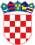 REPUBLIKA HRVATSKABJELOVARSKO BILOGORSKA ŽUPANIJA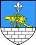 OPĆINA SIRAČOpćinsko vijećeNa temelju članka 45. Zakona o proračunu ("Narodne novine" br. 144/21) i članka 32. Statuta Općine Sirač ("Županijski glasnik - Službeno glasilo Bjelovarsko-bilogorske županije" br. 19/09, 06/10, 03/13, 01/18, 03/21),Općinsko vijeće Općine Sirač na svojoj 20. Sjednici održanoj 30.11.2022. godine donosi:ODLUKU O V. IZMJENAMA I DOPUNAMA PRORAČUNA OPĆINE SIRAČ ZA 2022. GODINUI. OPĆI DIOČlanak 1.U Proračunu Općine Sirač za 2022. godinu ("Županijski glasnik-Službeno glasilo Bjelovarsko-bilogorske županije" broj 12/21, 02/22) članak 1. mijenja se i glasi:RASPOLOŽIVA SREDSTAVA IZ PRETHODNIH GODINARAČUN FINANCIRANJAČlanak 2.Prihodi i primici, te rashodi i izdaci po ekonomskoj klasifikaciji Proračuna Općine Sirač za 2022.g u V. Izmjenama i dopunama povećavaju se, odnosno smanjuju kako slijedi:Članak 3.U Posebnom dijelu V. Izmjena i dopuna proračuna Općine Sirač za 2022.g rashodi i izdaci se povećavaju odnosno smanjuju unutar proračuna rashoda izdataka na sljedećim programima i aktivnostima:Članak 4.Izmjene proračuna Općine Sirač za 2022.g objaviti će se u Županijskom glasniku Bjelovarsko-bilogorske županije i na Internet stranicama Općine Sirač, a stupaju na snagu osmog dana od dana objave.Bilješke uz V. Izmjene i dopune proračuna za 2022. godinuPete izmjene i dopune Proračuna potrebne su zbog provođenja postupka javne nabave za nabavu potrepština za III.fazu Programa zaželi.Prihode nismo povećali već je napravljena preraspodjela unutar proračuna, novi plan ostaje isti i iznosi 15.000.352,71 kn.OPĆI DIO PRORAČUNAPrihodi i primiciNa kontu prihoda i primitaka nije bilo izmjena.POSEBNI DIO PRORAČUNAU Posebnom dijelu Proračuna rashodi i izdaci raspoređeni su prema programima, aktivnostima, ekonomskoj klasifikaciji i izvorima financiranja gdje je vidljivo svako povećanje ili smanjenje rashoda i izdatka kako slijedi:JEDINSTVENI UPRAVNI ODJELGLAVA 201 JEDINSTVENI UPRAVNI ODJELProgram Zaželi – učim, radim, pomažem se povećava za 17.464,39 kn te sada iznosi 631.864,39 kn a odnosi se na:Aktivnost Zapošljavanje i obrazovanje žena koja se smanjuje u iznosu od 53.645,00 kn. Do kraja ove godine neće biti organizirano pohađanje stručnih tečajeva za zaposlenice i smanjuje se trošak putnih.Aktivnost Upravljanje projektom i administracija se povećava za 71.109,39 kn za troškove nabave potrepština za korisnike programa.Program Javna ustanova Komus Sirač se smanjuje za 17.464,39 kn te iznosi 52.535,61 kn a odnosi se na:Aktivnost Sufinanciranje ustanove Komus Sirač se smanjuje za 17.464,39 kn jer do kraja ove godine neće biti potrebe za financiranjem ustanove.KLASA:400-01/22-01/8 URBROJ: 2103-17-02-22-1Sirač, 30.11.2022. godineBilješke su sastavni dio Proračuna.Predsjednik Vijeća:Branimir Miler, oecRAČUN PRIHODA I RASHODAPlan 2022.gPovećanje /smanjenjeNovi plan 2022.gIndeksPrihodi poslovanja14.703.352,71 kn0,00 kn14.703.352,71 kn100,00%Prihodi od prodaje nefinancijske imovine297.000,00 kn0,00 kn297.000,00 kn100,00%UKUPNO PRIHODA15.000.352,71 kn0,00 kn15.000.352,71 kn100,00%Rashodi poslovanja9.118.457,08 kn0,00 kn9.118.457,08 kn100,00%Rashodi za nabavu nefinancijske imovine4.641.284,98 kn0,00 kn4.641.284,98 kn100,00%UKUPNO RASHODARAZLIKA VIŠAK/MANJAK13.759.742,06 kn0,00 kn13.759.742,06 kn100,00%UKUPNO RASHODARAZLIKA VIŠAK/MANJAK1.240.610,65 kn0,00 kn1.240.610,65 kn100,00%Ukupan donos viška/manjka iz prethodnihgodina-1.066.187,93 kn0,00 kn-1.066.187,93 kn100,00%Dio koji će se rasporediti/pokriti u razdoblju-1.066.187,93 kn0,00 kn-1.066.187,93 kn100,00%Primici od financijske imovine i zaduživanja0,00 kn0,00 kn0,00 knIzdaci za financijsku imovinu i otplate zajmova174.422,72 kn0,00 kn174.422,72 kn100,00%NETO FINANCIRANJE-174.422,72 kn0,00 kn-174.422,72 kn100,00%VIŠAK/MANJAK + NETO FINANCIRANJE + RASPOLOŽIVA SREDSTVA IZ PRETHODNIHGODINA0,00 kn0,00 kn0,00 kn100,00%IZMJENE I DOPUNE PRORAČUNA OPĆINE SIRAČ ZA 2022. GODINUA.Račun Prihoda i primitakaIZMJENE I DOPUNE PRORAČUNA OPĆINE SIRAČ ZA 2022. GODINUA.Račun Prihoda i primitakaIZMJENE I DOPUNE PRORAČUNA OPĆINE SIRAČ ZA 2022. GODINUA.Račun Prihoda i primitakaIZMJENE I DOPUNE PRORAČUNA OPĆINE SIRAČ ZA 2022. GODINUA.Račun Prihoda i primitakaIZMJENE I DOPUNE PRORAČUNA OPĆINE SIRAČ ZA 2022. GODINUA.Račun Prihoda i primitakaIZMJENE I DOPUNE PRORAČUNA OPĆINE SIRAČ ZA 2022. GODINUA.Račun Prihoda i primitakaIZMJENE I DOPUNE PRORAČUNA OPĆINE SIRAČ ZA 2022. GODINUA.Račun Prihoda i primitakaRačun/ Pozicija1Račun/ Pozicija1Opis2Plan 2022.g3Povećanje/smanjenje4Novi plan 2022.g5Indeks 5/366Prihodi poslovanja14.703.352,710,0014.703.352,71100,00%61Prihodi od poreza5.901.819,900,005.901.819,90100,00%611Porez i prirez na dohodak5.705.519,900,005.705.519,90100,00%613Porezi na imovinu165.300,000,00165.300,00100,00%614Porezi na robu i usluge31.000,000,0031.000,00100,00%63Pomoći iz inozemstva (darovnice) i od subjekata unutar općeg proračuna5.288.943,560,005.288.943,56100,00%633Pomoći iz proračuna2.236.591,000,002.236.591,00100,00%634Pomoći od ostalihsubjekata unutar općeg proračuna84.117,280,0084.117,28100,00%635Pomoći izravnanja zadecentralizirane funkcije190.000,000,00190.000,00100,00%638Pomoći temeljemprijenosa EU sredstava2.778.235,280,002.778.235,28100,00%64Prihodi od imovine850.192,200,00850.192,20100,00%641Prihodi od financijske imovine40.760,000,0040.760,00100,00%642Prihodi od nefinancijske imovine808.682,200,00808.682,20100,00%643Prihodi od kamata na dane zajmove750,000,00750,00100,00%65Prihodi od upravnih i administrativnih pristojbi, pristojbi po posebnim propisima i naknada2.517.171,000,002.517.171,00100,00%651Upravne i administrativne pristojbe500,000,00500,00100,00%652Prihodi po posebnim propisima1.871.671,000,001.871.671,00100,00%653Komunalni doprinosi i naknade645.000,000,00645.000,00100,00%66Prihodi od prodaje proizvoda i robe te pruženih usluga i prihodi od donacija138.226,050,00138.226,05100,00%661Prihodi od prodaje proizvoda i robe te pruženih usluga43.000,000,0043.000,00100,00%663Donacije od pravnih i fizičkih osoba izvan opće države95.226,050,0095.226,05100,00%68Kazne, upravne mjere i ostali prihodi7.000,000,007.000,00100,00%683Ostali prihodi7.000,000,007.000,00100,00%IZMJENE I DOPUNE PRORAČUNA OPĆINE SIRAČ ZA 2022. GODINUA.Račun Prihoda i primitakaIZMJENE I DOPUNE PRORAČUNA OPĆINE SIRAČ ZA 2022. GODINUA.Račun Prihoda i primitakaIZMJENE I DOPUNE PRORAČUNA OPĆINE SIRAČ ZA 2022. GODINUA.Račun Prihoda i primitakaIZMJENE I DOPUNE PRORAČUNA OPĆINE SIRAČ ZA 2022. GODINUA.Račun Prihoda i primitakaIZMJENE I DOPUNE PRORAČUNA OPĆINE SIRAČ ZA 2022. GODINUA.Račun Prihoda i primitakaIZMJENE I DOPUNE PRORAČUNA OPĆINE SIRAČ ZA 2022. GODINUA.Račun Prihoda i primitakaIZMJENE I DOPUNE PRORAČUNA OPĆINE SIRAČ ZA 2022. GODINUA.Račun Prihoda i primitakaRačun/ Pozicija1Račun/ Pozicija1Opis2Plan 2022.g3Povećanje/smanjenje4Novi plan 2022.g5Indeks 5/367Prihodi od prodaje nefinancijske imovine297.000,000,00297.000,00100,00%71Prihodi od prodaje neproizvedene imovine150.000,000,00150.000,00100,00%711Prihodi od prodaje materijalne imovine - prirodnih bogatstava150.000,000,00150.000,00100,00%72Prihodi od prodaje proizvedene dugotrajne imovine147.000,000,00147.000,00100,00%721Prihodi od prodajegrađevinskih objekata147.000,000,00147.000,00100,00%722Prihodi od prodaje postrojenja i opreme0,000,000,00UKUPNO15.000.352,710,0015.000.352,71100,00%IZMJENE I DOPUNE PRORAČUNA OPĆINE SIRAČ ZA 2021. GODINUA.Račun Rashoda i izdatakaIZMJENE I DOPUNE PRORAČUNA OPĆINE SIRAČ ZA 2021. GODINUA.Račun Rashoda i izdatakaIZMJENE I DOPUNE PRORAČUNA OPĆINE SIRAČ ZA 2021. GODINUA.Račun Rashoda i izdatakaIZMJENE I DOPUNE PRORAČUNA OPĆINE SIRAČ ZA 2021. GODINUA.Račun Rashoda i izdatakaIZMJENE I DOPUNE PRORAČUNA OPĆINE SIRAČ ZA 2021. GODINUA.Račun Rashoda i izdatakaIZMJENE I DOPUNE PRORAČUNA OPĆINE SIRAČ ZA 2021. GODINUA.Račun Rashoda i izdatakaIZMJENE I DOPUNE PRORAČUNA OPĆINE SIRAČ ZA 2021. GODINUA.Račun Rashoda i izdatakaRačun/ Pozicija1Račun/ Pozicija1Opis2Plan 2022.g3Povećanje/smanjenje4Novi plan 2022.g5Indeks 5/363Rashodi poslovanja9.118.457,080,009.118.457,08100,00%31Rashodi za zaposlene1.516.213,880,001.516.213,88100,00%311Plaće (Bruto)1.198.649,550,001.198.649,55100,00%312Ostali rashodi za zaposlene120.848,710,00120.848,71100,00%313Doprinosi na plaće196.715,620,00196.715,62100,00%32Materijalni rashodi4.148.202,7017.464,394.165.667,09100,42%321Naknade troškovazaposlenima140.557,44-53.645,0086.912,4461,83%322Rashodi za materijal i energiju714.559,8871.109,39785.669,27109,95%323Rashodi za usluge2.966.829,620,002.966.829,62100,00%324Naknade troškova osobama izvan radnog odnosa8.067,000,008.067,00100,00%329Ostali nespomenuti rashodi poslovanja318.188,760,00318.188,76100,00%34Financijski rashodi33.000,000,0033.000,00100,00%343Ostali financijski rashodi33.000,000,0033.000,00100,00%35Subvencije300.000,000,00300.000,00100,00%352Subvencije trgovačkim društvima, poljoprivrednicima i obrtnicima izvan javnog sektora300.000,000,00300.000,00100,00%36Pomoći dane u inozemstvo i unutar opće države1.308.335,000,001.308.335,00100,00%363Pomoći unutar općeg proračuna220.000,000,00220.000,00100,00%366Pomoć korisnicima drugih proračuna1.088.335,000,001.088.335,00100,00%37Naknade građanima i kućanstvima na temelju osiguranja i druge naknade452.150,500,00452.150,50100,00%372Ostale naknadegrađanima i kućanstvima iz proračuna452.150,500,00452.150,50100,00%38Ostali rashodi1.360.555,00-17.464,391.343.090,6198,72%381Tekuće donacije821.430,00-17.464,39803.965,6197,87%382Kapitalne donacije390.000,000,00390.000,00100,00%383Kazne, penali i naknadeštete20.000,000,0020.000,00100,00%386Kapitalne pomoći129.125,000,00129.125,00100,00%4Rashodi za nabavu nefinancijske imovine4.641.284,980,004.641.284,98100,00%IZMJENE I DOPUNE PRORAČUNA OPĆINE SIRAČ ZA 2021. GODINUA.Račun Rashoda i izdatakaIZMJENE I DOPUNE PRORAČUNA OPĆINE SIRAČ ZA 2021. GODINUA.Račun Rashoda i izdatakaIZMJENE I DOPUNE PRORAČUNA OPĆINE SIRAČ ZA 2021. GODINUA.Račun Rashoda i izdatakaIZMJENE I DOPUNE PRORAČUNA OPĆINE SIRAČ ZA 2021. GODINUA.Račun Rashoda i izdatakaIZMJENE I DOPUNE PRORAČUNA OPĆINE SIRAČ ZA 2021. GODINUA.Račun Rashoda i izdatakaIZMJENE I DOPUNE PRORAČUNA OPĆINE SIRAČ ZA 2021. GODINUA.Račun Rashoda i izdatakaIZMJENE I DOPUNE PRORAČUNA OPĆINE SIRAČ ZA 2021. GODINUA.Račun Rashoda i izdatakaRačun/ Pozicija1Račun/ Pozicija1Opis2Plan 2022.g3Povećanje/smanjenje4Novi plan 2022.g5Indeks 5/3641Rashodi za nabavu neproizvedene imovine703.927,500,00703.927,50100,00%411Materijalna imovina - prirodna bogatstva150.000,000,00150.000,00100,00%412Nematerijalna imovina553.927,500,00553.927,50100,00%42Rashodi za nabavu proizvedene dugotrajne imovine1.932.383,000,001.932.383,00100,00%421Građevinski objekti1.102.000,000,001.102.000,00100,00%422Postrojenja i oprema569.383,000,00569.383,00100,00%423Prijevozna sredstva250.000,000,00250.000,00100,00%424Knjige, umjetnička djela i ostale izložbene vrijednosti1.000,000,001.000,00100,00%426Nematerijalna proizvedena imovina10.000,000,0010.000,00100,00%45Rashodi za dodatna ulaganja na nefinancijskoj imovini2.004.974,480,002.004.974,48100,00%451Dodatna ulaganja nagrađevinskim objektima1.989.974,480,001.989.974,48100,00%454Dodatna ulaganja za ostalu nefinancijsku imovinu15.000,000,0015.000,00100,00%5Izdaci za financijskuimovinu i otplate zajmova174.422,720,00174.422,72100,00%51Izdaci za dane zajmove0,000,000,00512Izdaci za dane zajmove neprofitnim organizacijama,građanima i kućanstvima0,000,000,0054Izdaci za otplatu glavnice primljenih kredita i zajmova174.422,720,00174.422,72100,00%547Otplata glavnice primljenih zajmova od drugih razina vlasti174.422,720,00174.422,72100,00%UKUPNO13.934.164,780,0013.934.164,78100,00%V. IZMJENE I DOPUNE PRORAČUNA OPĆINE SIRAČ ZA 2022. GODINUB.Račun financiranja/zaduživanjaV. IZMJENE I DOPUNE PRORAČUNA OPĆINE SIRAČ ZA 2022. GODINUB.Račun financiranja/zaduživanjaV. IZMJENE I DOPUNE PRORAČUNA OPĆINE SIRAČ ZA 2022. GODINUB.Račun financiranja/zaduživanjaV. IZMJENE I DOPUNE PRORAČUNA OPĆINE SIRAČ ZA 2022. GODINUB.Račun financiranja/zaduživanjaV. IZMJENE I DOPUNE PRORAČUNA OPĆINE SIRAČ ZA 2022. GODINUB.Račun financiranja/zaduživanjaV. IZMJENE I DOPUNE PRORAČUNA OPĆINE SIRAČ ZA 2022. GODINUB.Račun financiranja/zaduživanjaV. IZMJENE I DOPUNE PRORAČUNA OPĆINE SIRAČ ZA 2022. GODINUB.Račun financiranja/zaduživanjaRačun/ Pozicija1Račun/ Pozicija1Opis2Plan 2022.g3Povećanje/smanjenje4Novi plan 2022.g5Indeks 5/365Izdaci za financijsku imovinu i otplate zajmova-174.422,720,00-174.422,72100,00%51Izdaci za dane zajmove0,000,000,00512Izdaci za dane zajmove neprofitnim organizacijama,građanima i kućanstvima0,000,000,0054Izdaci za otplatu glavnice primljenih kredita i zajmova-174.422,720,00-174.422,72100,00%547Otplata glavnice primljenih zajmova od drugih razina vlasti-174.422,720,00-174.422,72100,00%UKUPNO-174.422,720,00-174.422,72100,00%V. IZMJENE I DOPUNE PRORAČUNA OPĆINE SIRAČ ZA 2022. GODINUII - POSEBNI DIO PRORAČUNA - Rashodi i izdatciV. IZMJENE I DOPUNE PRORAČUNA OPĆINE SIRAČ ZA 2022. GODINUII - POSEBNI DIO PRORAČUNA - Rashodi i izdatciV. IZMJENE I DOPUNE PRORAČUNA OPĆINE SIRAČ ZA 2022. GODINUII - POSEBNI DIO PRORAČUNA - Rashodi i izdatciV. IZMJENE I DOPUNE PRORAČUNA OPĆINE SIRAČ ZA 2022. GODINUII - POSEBNI DIO PRORAČUNA - Rashodi i izdatciV. IZMJENE I DOPUNE PRORAČUNA OPĆINE SIRAČ ZA 2022. GODINUII - POSEBNI DIO PRORAČUNA - Rashodi i izdatciV. IZMJENE I DOPUNE PRORAČUNA OPĆINE SIRAČ ZA 2022. GODINUII - POSEBNI DIO PRORAČUNA - Rashodi i izdatciV. IZMJENE I DOPUNE PRORAČUNA OPĆINE SIRAČ ZA 2022. GODINUII - POSEBNI DIO PRORAČUNA - Rashodi i izdatciV. IZMJENE I DOPUNE PRORAČUNA OPĆINE SIRAČ ZA 2022. GODINUII - POSEBNI DIO PRORAČUNA - Rashodi i izdatciV. IZMJENE I DOPUNE PRORAČUNA OPĆINE SIRAČ ZA 2022. GODINUII - POSEBNI DIO PRORAČUNA - Rashodi i izdatciV. IZMJENE I DOPUNE PRORAČUNA OPĆINE SIRAČ ZA 2022. GODINUII - POSEBNI DIO PRORAČUNA - Rashodi i izdatciV. IZMJENE I DOPUNE PRORAČUNA OPĆINE SIRAČ ZA 2022. GODINUII - POSEBNI DIO PRORAČUNA - Rashodi i izdatciV. IZMJENE I DOPUNE PRORAČUNA OPĆINE SIRAČ ZA 2022. GODINUII - POSEBNI DIO PRORAČUNA - Rashodi i izdatciV. IZMJENE I DOPUNE PRORAČUNA OPĆINE SIRAČ ZA 2022. GODINUII - POSEBNI DIO PRORAČUNA - Rashodi i izdatciV. IZMJENE I DOPUNE PRORAČUNA OPĆINE SIRAČ ZA 2022. GODINUII - POSEBNI DIO PRORAČUNA - Rashodi i izdatciRačun/Pozicija1Račun/Pozicija1Račun/Pozicija1Račun/Pozicija1Račun/Pozicija1Račun/Pozicija1Račun/Pozicija1Račun/Pozicija1Račun/Pozicija1Opis2Plan 2022.g3Povećanje/smanjenje4Novi plan 2022.g5Indeks 5/36RAZDJEL001RAZDJEL001RAZDJEL001RAZDJEL001RAZDJEL001RAZDJEL001RAZDJEL001RAZDJEL001RAZDJEL001PREDSTAVNIČKA I IZVRŠNATIJELA778.172,470,00778.172,47100,00%GLAVA	00101GLAVA	00101GLAVA	00101GLAVA	00101GLAVA	00101GLAVA	00101GLAVA	00101GLAVA	00101GLAVA	00101OPĆINSKO VIJEĆE479.325,470,00479.325,47100,00%Izv15OPĆINSKO VIJEĆE479.325,470,00479.325,47100,00%Program1001Program1001Program1001Program1001Program1001Program1001Program1001Program1001Program1001Javna uprava457.325,470,00457.325,47100,00%Akt. A100001Akt. A100001Akt. A100001Akt. A100001Akt. A100001Akt. A100001Akt. A100001Akt. A100001Akt. A100001Redovne aktivnostiFunkcija: 0111 Izvršna i zakonodavna tijela208.636,500,00208.636,50100,00%Izv15Redovne aktivnostiFunkcija: 0111 Izvršna i zakonodavna tijela208.636,500,00208.636,50100,00%3232323232Materijalni rashodi208.636,500,00208.636,50100,00%323323323323323Rashodi za usluge151.636,500,00151.636,50100,00%329329329329329Ostali nespomenuti rashodi poslovanja57.000,000,0057.000,00100,00%Akt. A100059Akt. A100059Akt. A100059Akt. A100059Akt. A100059Akt. A100059Akt. A100059Akt. A100059Akt. A100059Dani Općine Sirač, blagdani i proslaveFunkcija: 0111 Izvršna i zakonodavna tijela60.266,250,0060.266,25100,00%Izv15Dani Općine Sirač, blagdani i proslaveFunkcija: 0111 Izvršna i zakonodavna tijela60.266,250,0060.266,25100,00%3232323232Materijalni rashodi60.266,250,0060.266,25100,00%323323323323323Rashodi za usluge4.135,000,004.135,00100,00%329329329329329Ostali nespomenuti rashodi poslovanja56.131,250,0056.131,25100,00%Akt. A100060Akt. A100060Akt. A100060Akt. A100060Akt. A100060Akt. A100060Akt. A100060Akt. A100060Akt. A100060Ostale prigodne proslaveFunkcija: 0474 Višenamjenski razvojni projekti5.000,000,005.000,00100,00%Izv1Ostale prigodne proslaveFunkcija: 0474 Višenamjenski razvojni projekti5.000,000,005.000,00100,00%3232323232Materijalni rashodi5.000,000,005.000,00100,00%329329329329329Ostali nespomenuti rashodi poslovanja5.000,000,005.000,00100,00%Akt. A100069Akt. A100069Akt. A100069Akt. A100069Akt. A100069Akt. A100069Akt. A100069Akt. A100069Akt. A100069Savjet mladihFunkcija: 0111 Izvršna i zakonodavna tijela9.000,000,009.000,00100,00%Izv15Savjet mladihFunkcija: 0111 Izvršna i zakonodavna tijela9.000,000,009.000,00100,00%3232323232Materijalni rashodi9.000,000,009.000,00100,00%322322322322322Rashodi za materijal i energiju1.000,000,001.000,00100,00%329329329329329Ostali nespomenuti rashodi poslovanja8.000,000,008.000,00100,00%Akt. A100161Akt. A100161Akt. A100161Akt. A100161Akt. A100161Akt. A100161Akt. A100161Akt. A100161Akt. A100161Povrat državnog zajma po godišnjojprijaviFunkcija: 0112 Financijski i fiskalni poslovi174.422,720,00174.422,72100,00%Izv1Povrat državnog zajma po godišnjojprijaviFunkcija: 0112 Financijski i fiskalni poslovi174.422,720,00174.422,72100,00%Povrat državnog zajma po godišnjojprijaviFunkcija: 0112 Financijski i fiskalni poslovi174.422,720,00174.422,72100,00%5454545454Izdaci za otplatu glavnice primljenih kredita i zajmova174.422,720,00174.422,72100,00%547547547547547Otplata glavnice primljenih zajmova od drugih razina vlasti174.422,720,00174.422,72100,00%Program1002Program1002Program1002Program1002Program1002Program1002Program1002Program1002Program1002Izbori22.000,000,0022.000,00100,00%Akt. A100063Akt. A100063Akt. A100063Akt. A100063Akt. A100063Akt. A100063Akt. A100063Akt. A100063Akt. A100063Izbori za mjesne odboreFunkcija: 0160 Opće javne usluge koje nisudrugdje svrstane22.000,000,0022.000,00100,00%Izv15Izbori za mjesne odboreFunkcija: 0160 Opće javne usluge koje nisudrugdje svrstane22.000,000,0022.000,00100,00%Izbori za mjesne odboreFunkcija: 0160 Opće javne usluge koje nisudrugdje svrstane22.000,000,0022.000,00100,00%3232323232Materijalni rashodi22.000,000,0022.000,00100,00%322322322322322Rashodi za materijal i energiju2.000,000,002.000,00100,00%323323323323323Rashodi za usluge2.000,000,002.000,00100,00%329329329329329Ostali nespomenuti rashodi poslovanja18.000,000,0018.000,00100,00%GLAVA	00102GLAVA	00102GLAVA	00102GLAVA	00102GLAVA	00102GLAVA	00102GLAVA	00102GLAVA	00102GLAVA	00102URED NAČELNIKA291.047,000,00291.047,00100,00%Izv15URED NAČELNIKA291.047,000,00291.047,00100,00%Program1003Program1003Program1003Program1003Program1003Program1003Program1003Program1003Program1003Javna uprava i administracija291.047,000,00291.047,00100,00%Akt. A100004Akt. A100004Akt. A100004Akt. A100004Akt. A100004Akt. A100004Akt. A100004Akt. A100004Akt. A100004Redovan radFunkcija: 0111 Izvršna i zakonodavna tijela264.287,000,00264.287,00100,00%Izv15Redovan radFunkcija: 0111 Izvršna i zakonodavna tijela264.287,000,00264.287,00100,00%3131313131Rashodi za zaposlene206.330,000,00206.330,00100,00%311311311311311Plaće (Bruto)176.330,000,00176.330,00100,00%313313313313313Doprinosi na plaće30.000,000,0030.000,00100,00%V. IZMJENE I DOPUNE PRORAČUNA OPĆINE SIRAČ ZA 2022. GODINUII - POSEBNI DIO PRORAČUNA - Rashodi i izdatciV. IZMJENE I DOPUNE PRORAČUNA OPĆINE SIRAČ ZA 2022. GODINUII - POSEBNI DIO PRORAČUNA - Rashodi i izdatciV. IZMJENE I DOPUNE PRORAČUNA OPĆINE SIRAČ ZA 2022. GODINUII - POSEBNI DIO PRORAČUNA - Rashodi i izdatciV. IZMJENE I DOPUNE PRORAČUNA OPĆINE SIRAČ ZA 2022. GODINUII - POSEBNI DIO PRORAČUNA - Rashodi i izdatciV. IZMJENE I DOPUNE PRORAČUNA OPĆINE SIRAČ ZA 2022. GODINUII - POSEBNI DIO PRORAČUNA - Rashodi i izdatciV. IZMJENE I DOPUNE PRORAČUNA OPĆINE SIRAČ ZA 2022. GODINUII - POSEBNI DIO PRORAČUNA - Rashodi i izdatciV. IZMJENE I DOPUNE PRORAČUNA OPĆINE SIRAČ ZA 2022. GODINUII - POSEBNI DIO PRORAČUNA - Rashodi i izdatciV. IZMJENE I DOPUNE PRORAČUNA OPĆINE SIRAČ ZA 2022. GODINUII - POSEBNI DIO PRORAČUNA - Rashodi i izdatciV. IZMJENE I DOPUNE PRORAČUNA OPĆINE SIRAČ ZA 2022. GODINUII - POSEBNI DIO PRORAČUNA - Rashodi i izdatciV. IZMJENE I DOPUNE PRORAČUNA OPĆINE SIRAČ ZA 2022. GODINUII - POSEBNI DIO PRORAČUNA - Rashodi i izdatciV. IZMJENE I DOPUNE PRORAČUNA OPĆINE SIRAČ ZA 2022. GODINUII - POSEBNI DIO PRORAČUNA - Rashodi i izdatciV. IZMJENE I DOPUNE PRORAČUNA OPĆINE SIRAČ ZA 2022. GODINUII - POSEBNI DIO PRORAČUNA - Rashodi i izdatciV. IZMJENE I DOPUNE PRORAČUNA OPĆINE SIRAČ ZA 2022. GODINUII - POSEBNI DIO PRORAČUNA - Rashodi i izdatciV. IZMJENE I DOPUNE PRORAČUNA OPĆINE SIRAČ ZA 2022. GODINUII - POSEBNI DIO PRORAČUNA - Rashodi i izdatciRačun/Pozicija1Račun/Pozicija1Račun/Pozicija1Račun/Pozicija1Račun/Pozicija1Račun/Pozicija1Račun/Pozicija1Račun/Pozicija1Račun/Pozicija1Opis2Plan 2022.g3Povećanje/smanjenje4Novi plan 2022.g5Indeks 5/363232323232Materijalni rashodi57.957,000,0057.957,00100,00%321321321321321Naknade troškova zaposlenima12.600,000,0012.600,00100,00%322322322322322Rashodi za materijal i energiju12.000,000,0012.000,00100,00%323323323323323Rashodi za usluge11.000,000,0011.000,00100,00%324324324324324Naknade troškova osobama izvan radnogodnosa857,000,00857,00100,00%329329329329329Ostali nespomenuti rashodi poslovanja21.500,000,0021.500,00100,00%Akt. A100005Akt. A100005Akt. A100005Akt. A100005Akt. A100005Akt. A100005Akt. A100005Akt. A100005Akt. A100005Proračunska pričuvaFunkcija: 0111 Izvršna i zakonodavna tijela20.000,000,0020.000,00100,00%Izv1Proračunska pričuvaFunkcija: 0111 Izvršna i zakonodavna tijela20.000,000,0020.000,00100,00%3838383838Ostali rashodi20.000,000,0020.000,00100,00%383383383383383Kazne, penali i naknade štete20.000,000,0020.000,00100,00%Akt. A100088Akt. A100088Akt. A100088Akt. A100088Akt. A100088Akt. A100088Akt. A100088Akt. A100088Akt. A100088Općinska prekogranična suradnjaFunkcija: 0111 Izvršna i zakonodavna tijela6.760,000,006.760,00100,00%Izv1Općinska prekogranična suradnjaFunkcija: 0111 Izvršna i zakonodavna tijela6.760,000,006.760,00100,00%3232323232Materijalni rashodi6.760,000,006.760,00100,00%321321321321321Naknade troškova zaposlenima3.000,000,003.000,00100,00%323323323323323Rashodi za usluge1.000,000,001.000,00100,00%329329329329329Ostali nespomenuti rashodi poslovanja2.760,000,002.760,00100,00%GLAVA	00103GLAVA	00103GLAVA	00103GLAVA	00103GLAVA	00103GLAVA	00103GLAVA	00103GLAVA	00103GLAVA	00103VIJEĆA NACIONALNIHMANJINA7.800,000,007.800,00100,00%Izv15VIJEĆA NACIONALNIHMANJINA7.800,000,007.800,00100,00%Program1004Program1004Program1004Program1004Program1004Program1004Program1004Program1004Program1004Nacionalne manjine7.800,000,007.800,00100,00%Akt. A100006Akt. A100006Akt. A100006Akt. A100006Akt. A100006Akt. A100006Akt. A100006Akt. A100006Akt. A100006Vijeće češke nacionalne manjineFunkcija: 0111 Izvršna i zakonodavna tijela3.000,000,003.000,00100,00%Izv15Vijeće češke nacionalne manjineFunkcija: 0111 Izvršna i zakonodavna tijela3.000,000,003.000,00100,00%3232323232Materijalni rashodi1.000,000,001.000,00100,00%322322322322322Rashodi za materijal i energiju100,000,00100,00100,00%323323323323323Rashodi za usluge485,000,00485,00100,00%324324324324324Naknade troškova osobama izvan radnogodnosa200,000,00200,00100,00%329329329329329Ostali nespomenuti rashodi poslovanja215,000,00215,00100,00%3838383838Ostali rashodi2.000,000,002.000,00100,00%381381381381381Tekuće donacije2.000,000,002.000,00100,00%Akt. A100007Akt. A100007Akt. A100007Akt. A100007Akt. A100007Akt. A100007Akt. A100007Akt. A100007Akt. A100007Vijeće srpske nacionalne manjineFunkcija: 0111 Izvršna i zakonodavna tijela4.800,000,004.800,00100,00%Izv15Vijeće srpske nacionalne manjineFunkcija: 0111 Izvršna i zakonodavna tijela4.800,000,004.800,00100,00%3232323232Materijalni rashodi3.800,000,003.800,00100,00%322322322322322Rashodi za materijal i energiju50,000,0050,00100,00%323323323323323Rashodi za usluge200,000,00200,00100,00%324324324324324Naknade troškova osobama izvan radnogodnosa250,000,00250,00100,00%329329329329329Ostali nespomenuti rashodi poslovanja3.300,000,003.300,00100,00%3838383838Ostali rashodi1.000,000,001.000,00100,00%381381381381381Tekuće donacije1.000,000,001.000,00100,00%RAZDJEL002RAZDJEL002RAZDJEL002RAZDJEL002RAZDJEL002RAZDJEL002RAZDJEL002RAZDJEL002RAZDJEL002JEDINSTVENI UPRAVNI ODJEL13.155.992,310,0013.155.992,31100,00%GLAVA	00201GLAVA	00201GLAVA	00201GLAVA	00201GLAVA	00201GLAVA	00201GLAVA	00201GLAVA	00201GLAVA	00201JEDINSTVENI UPRAVNI ODJEL9.091.431,810,009.091.431,81100,00%Izv14 57JEDINSTVENI UPRAVNI ODJEL9.091.431,810,009.091.431,81100,00%Program1005Program1005Program1005Program1005Program1005Program1005Program1005Program1005Program1005Javna uprava i administracija1.760.984,080,001.760.984,08100,00%V. IZMJENE I DOPUNE PRORAČUNA OPĆINE SIRAČ ZA 2022. GODINUII - POSEBNI DIO PRORAČUNA - Rashodi i izdatciV. IZMJENE I DOPUNE PRORAČUNA OPĆINE SIRAČ ZA 2022. GODINUII - POSEBNI DIO PRORAČUNA - Rashodi i izdatciV. IZMJENE I DOPUNE PRORAČUNA OPĆINE SIRAČ ZA 2022. GODINUII - POSEBNI DIO PRORAČUNA - Rashodi i izdatciV. IZMJENE I DOPUNE PRORAČUNA OPĆINE SIRAČ ZA 2022. GODINUII - POSEBNI DIO PRORAČUNA - Rashodi i izdatciV. IZMJENE I DOPUNE PRORAČUNA OPĆINE SIRAČ ZA 2022. GODINUII - POSEBNI DIO PRORAČUNA - Rashodi i izdatciV. IZMJENE I DOPUNE PRORAČUNA OPĆINE SIRAČ ZA 2022. GODINUII - POSEBNI DIO PRORAČUNA - Rashodi i izdatciV. IZMJENE I DOPUNE PRORAČUNA OPĆINE SIRAČ ZA 2022. GODINUII - POSEBNI DIO PRORAČUNA - Rashodi i izdatciV. IZMJENE I DOPUNE PRORAČUNA OPĆINE SIRAČ ZA 2022. GODINUII - POSEBNI DIO PRORAČUNA - Rashodi i izdatciV. IZMJENE I DOPUNE PRORAČUNA OPĆINE SIRAČ ZA 2022. GODINUII - POSEBNI DIO PRORAČUNA - Rashodi i izdatciV. IZMJENE I DOPUNE PRORAČUNA OPĆINE SIRAČ ZA 2022. GODINUII - POSEBNI DIO PRORAČUNA - Rashodi i izdatciV. IZMJENE I DOPUNE PRORAČUNA OPĆINE SIRAČ ZA 2022. GODINUII - POSEBNI DIO PRORAČUNA - Rashodi i izdatciV. IZMJENE I DOPUNE PRORAČUNA OPĆINE SIRAČ ZA 2022. GODINUII - POSEBNI DIO PRORAČUNA - Rashodi i izdatciV. IZMJENE I DOPUNE PRORAČUNA OPĆINE SIRAČ ZA 2022. GODINUII - POSEBNI DIO PRORAČUNA - Rashodi i izdatciV. IZMJENE I DOPUNE PRORAČUNA OPĆINE SIRAČ ZA 2022. GODINUII - POSEBNI DIO PRORAČUNA - Rashodi i izdatciRačun/Pozicija1Račun/Pozicija1Račun/Pozicija1Račun/Pozicija1Račun/Pozicija1Račun/Pozicija1Račun/Pozicija1Račun/Pozicija1Račun/Pozicija1Opis2Plan 2022.g3Povećanje/smanjenje4Novi plan 2022.g5Indeks 5/36Akt. A100008Akt. A100008Akt. A100008Akt. A100008Akt. A100008Akt. A100008Akt. A100008Akt. A100008Akt. A100008Administrativno, tehničko i stručnoosobljeFunkcija: 0111 Izvršna i zakonodavna tijela833.100,800,00833.100,80100,00%Izv15Administrativno, tehničko i stručnoosobljeFunkcija: 0111 Izvršna i zakonodavna tijela833.100,800,00833.100,80100,00%Administrativno, tehničko i stručnoosobljeFunkcija: 0111 Izvršna i zakonodavna tijela833.100,800,00833.100,80100,00%3131313131Rashodi za zaposlene796.300,000,00796.300,00100,00%311311311311311Plaće (Bruto)618.000,000,00618.000,00100,00%312312312312312Ostali rashodi za zaposlene78.300,000,0078.300,00100,00%313313313313313Doprinosi na plaće100.000,000,00100.000,00100,00%3232323232Materijalni rashodi36.800,800,0036.800,80100,00%321321321321321Naknade troškova zaposlenima30.500,800,0030.500,80100,00%323323323323323Rashodi za usluge6.300,000,006.300,00100,00%Akt. A100010Akt. A100010Akt. A100010Akt. A100010Akt. A100010Akt. A100010Akt. A100010Akt. A100010Akt. A100010Zajednički troškovi službiFunkcija: 0111 Izvršna i zakonodavna tijela657.428,000,00657.428,00100,00%Izv15Zajednički troškovi službiFunkcija: 0111 Izvršna i zakonodavna tijela657.428,000,00657.428,00100,00%3232323232Materijalni rashodi632.928,000,00632.928,00100,00%321321321321321Naknade troškova zaposlenima15.000,000,0015.000,00100,00%322322322322322Rashodi za materijal i energiju58.000,000,0058.000,00100,00%323323323323323Rashodi za usluge532.428,000,00532.428,00100,00%329329329329329Ostali nespomenuti rashodi poslovanja27.500,000,0027.500,00100,00%3434343434Financijski rashodi24.500,000,0024.500,00100,00%343343343343343Ostali financijski rashodi24.500,000,0024.500,00100,00%Akt. A100011Akt. A100011Akt. A100011Akt. A100011Akt. A100011Akt. A100011Akt. A100011Akt. A100011Akt. A100011Otplata kreditaFunkcija: 0112 Financijski i fiskalni poslovi8.500,000,008.500,00100,00%Izv1Otplata kreditaFunkcija: 0112 Financijski i fiskalni poslovi8.500,000,008.500,00100,00%3434343434Financijski rashodi8.500,000,008.500,00100,00%343343343343343Ostali financijski rashodi8.500,000,008.500,00100,00%Akt. A100012Akt. A100012Akt. A100012Akt. A100012Akt. A100012Akt. A100012Akt. A100012Akt. A100012Akt. A100012Nabava opremeFunkcija: 0111 Izvršna i zakonodavna tijela194.133,000,00194.133,00100,00%Izv15Nabava opremeFunkcija: 0111 Izvršna i zakonodavna tijela194.133,000,00194.133,00100,00%3232323232Materijalni rashodi40.000,000,0040.000,00100,00%322322322322322Rashodi za materijal i energiju40.000,000,0040.000,00100,00%4242424242Rashodi za nabavu proizvedene dugotrajne imovine154.133,000,00154.133,00100,00%422422422422422Postrojenja i oprema143.133,000,00143.133,00100,00%424424424424424Knjige, umjetnička djela i ostale izložbenevrijednosti1.000,000,001.000,00100,00%426426426426426Nematerijalna proizvedena imovina10.000,000,0010.000,00100,00%Akt. A100044Akt. A100044Akt. A100044Akt. A100044Akt. A100044Akt. A100044Akt. A100044Akt. A100044Akt. A100044Javni radovi - Revitalizacija javnihpovršinaFunkcija: 0660 Rashodi vezani uz stanovanje i kom. pogodnosti koji nisu drugdje svrstani67.822,280,0067.822,28100,00%Izv14Javni radovi - Revitalizacija javnihpovršinaFunkcija: 0660 Rashodi vezani uz stanovanje i kom. pogodnosti koji nisu drugdje svrstani67.822,280,0067.822,28100,00%Javni radovi - Revitalizacija javnihpovršinaFunkcija: 0660 Rashodi vezani uz stanovanje i kom. pogodnosti koji nisu drugdje svrstani67.822,280,0067.822,28100,00%3131313131Rashodi za zaposlene63.265,640,0063.265,64100,00%311311311311311Plaće (Bruto)54.304,700,0054.304,70100,00%313313313313313Doprinosi na plaće8.960,940,008.960,94100,00%3232323232Materijalni rashodi4.556,640,004.556,64100,00%321321321321321Naknade troškova zaposlenima3.456,640,003.456,64100,00%322322322322322Rashodi za materijal i energiju1.100,000,001.100,00100,00%Akt. A100072Akt. A100072Akt. A100072Akt. A100072Akt. A100072Akt. A100072Akt. A100072Akt. A100072Akt. A100072Dani zajmoviFunkcija: 0170 Transakcije vezane uz javni dug0,000,000,00Izv1Dani zajmoviFunkcija: 0170 Transakcije vezane uz javni dug0,000,000,005151515151Izdaci za dane zajmove0,000,000,00512512512512512Izdaci za dane zajmove neprofitnimorganizacijama, građanima i kućanstvima0,000,000,00Program1006Program1006Program1006Program1006Program1006Program1006Program1006Program1006Program1006Upravljanje imovinom2.510.067,980,002.510.067,98100,00%V. IZMJENE I DOPUNE PRORAČUNA OPĆINE SIRAČ ZA 2022. GODINUII - POSEBNI DIO PRORAČUNA - Rashodi i izdatciV. IZMJENE I DOPUNE PRORAČUNA OPĆINE SIRAČ ZA 2022. GODINUII - POSEBNI DIO PRORAČUNA - Rashodi i izdatciV. IZMJENE I DOPUNE PRORAČUNA OPĆINE SIRAČ ZA 2022. GODINUII - POSEBNI DIO PRORAČUNA - Rashodi i izdatciV. IZMJENE I DOPUNE PRORAČUNA OPĆINE SIRAČ ZA 2022. GODINUII - POSEBNI DIO PRORAČUNA - Rashodi i izdatciV. IZMJENE I DOPUNE PRORAČUNA OPĆINE SIRAČ ZA 2022. GODINUII - POSEBNI DIO PRORAČUNA - Rashodi i izdatciV. IZMJENE I DOPUNE PRORAČUNA OPĆINE SIRAČ ZA 2022. GODINUII - POSEBNI DIO PRORAČUNA - Rashodi i izdatciV. IZMJENE I DOPUNE PRORAČUNA OPĆINE SIRAČ ZA 2022. GODINUII - POSEBNI DIO PRORAČUNA - Rashodi i izdatciV. IZMJENE I DOPUNE PRORAČUNA OPĆINE SIRAČ ZA 2022. GODINUII - POSEBNI DIO PRORAČUNA - Rashodi i izdatciV. IZMJENE I DOPUNE PRORAČUNA OPĆINE SIRAČ ZA 2022. GODINUII - POSEBNI DIO PRORAČUNA - Rashodi i izdatciV. IZMJENE I DOPUNE PRORAČUNA OPĆINE SIRAČ ZA 2022. GODINUII - POSEBNI DIO PRORAČUNA - Rashodi i izdatciV. IZMJENE I DOPUNE PRORAČUNA OPĆINE SIRAČ ZA 2022. GODINUII - POSEBNI DIO PRORAČUNA - Rashodi i izdatciV. IZMJENE I DOPUNE PRORAČUNA OPĆINE SIRAČ ZA 2022. GODINUII - POSEBNI DIO PRORAČUNA - Rashodi i izdatciV. IZMJENE I DOPUNE PRORAČUNA OPĆINE SIRAČ ZA 2022. GODINUII - POSEBNI DIO PRORAČUNA - Rashodi i izdatciV. IZMJENE I DOPUNE PRORAČUNA OPĆINE SIRAČ ZA 2022. GODINUII - POSEBNI DIO PRORAČUNA - Rashodi i izdatciRačun/Pozicija1Račun/Pozicija1Račun/Pozicija1Račun/Pozicija1Račun/Pozicija1Račun/Pozicija1Račun/Pozicija1Račun/Pozicija1Račun/Pozicija1Opis2Plan 2022.g3Povećanje/smanjenje4Novi plan 2022.g5Indeks 5/36Akt. A100086Akt. A100086Akt. A100086Akt. A100086Akt. A100086Akt. A100086Akt. A100086Akt. A100086Akt. A100086Tekuće i investicijsko uređenjeHrvatskog domaFunkcija: 0620 Razvoj zajednice20.000,000,0020.000,00100,00%Izv1Tekuće i investicijsko uređenjeHrvatskog domaFunkcija: 0620 Razvoj zajednice20.000,000,0020.000,00100,00%Tekuće i investicijsko uređenjeHrvatskog domaFunkcija: 0620 Razvoj zajednice20.000,000,0020.000,00100,00%4242424242Rashodi za nabavu proizvedene dugotrajne imovine10.000,000,0010.000,00100,00%422422422422422Postrojenja i oprema10.000,000,0010.000,00100,00%4545454545Rashodi za dodatna ulaganja na nefinancijskoj imovini10.000,000,0010.000,00100,00%451451451451451Dodatna ulaganja na građevinskimobjektima10.000,000,0010.000,00100,00%Akt. A100100Akt. A100100Akt. A100100Akt. A100100Akt. A100100Akt. A100100Akt. A100100Akt. A100100Akt. A100100Tekuće i investicijsko uređenje (bivša) škola PakraniFunkcija: 0620 Razvoj zajednice5.000,000,005.000,00100,00%Izv1Tekuće i investicijsko uređenje (bivša) škola PakraniFunkcija: 0620 Razvoj zajednice5.000,000,005.000,00100,00%Tekuće i investicijsko uređenje (bivša) škola PakraniFunkcija: 0620 Razvoj zajednice5.000,000,005.000,00100,00%3232323232Materijalni rashodi0,000,000,00323323323323323Rashodi za usluge0,000,000,004545454545Rashodi za dodatna ulaganja na nefinancijskoj imovini5.000,000,005.000,00100,00%451451451451451Dodatna ulaganja na građevinskimobjektima5.000,000,005.000,00100,00%Akt. A100107Akt. A100107Akt. A100107Akt. A100107Akt. A100107Akt. A100107Akt. A100107Akt. A100107Akt. A100107Zgrada općine - tekuće i investicijsko uređenjeFunkcija: 0660 Rashodi vezani uz stanovanje i kom. pogodnosti koji nisu drugdje svrstani291.510,480,00291.510,48100,00%Izv15Zgrada općine - tekuće i investicijsko uređenjeFunkcija: 0660 Rashodi vezani uz stanovanje i kom. pogodnosti koji nisu drugdje svrstani291.510,480,00291.510,48100,00%Zgrada općine - tekuće i investicijsko uređenjeFunkcija: 0660 Rashodi vezani uz stanovanje i kom. pogodnosti koji nisu drugdje svrstani291.510,480,00291.510,48100,00%4545454545Rashodi za dodatna ulaganja na nefinancijskoj imovini291.510,480,00291.510,48100,00%451451451451451Dodatna ulaganja na građevinskimobjektima291.510,480,00291.510,48100,00%Akt. K100014Akt. K100014Akt. K100014Akt. K100014Akt. K100014Akt. K100014Akt. K100014Akt. K100014Akt. K100014Dodatna ulaganja na objektimaFunkcija: 0660 Rashodi vezani uz stanovanje i kom. pogodnosti koji nisu drugdje svrstani5.000,000,005.000,00100,00%Izv1Dodatna ulaganja na objektimaFunkcija: 0660 Rashodi vezani uz stanovanje i kom. pogodnosti koji nisu drugdje svrstani5.000,000,005.000,00100,00%Dodatna ulaganja na objektimaFunkcija: 0660 Rashodi vezani uz stanovanje i kom. pogodnosti koji nisu drugdje svrstani5.000,000,005.000,00100,00%4545454545Rashodi za dodatna ulaganja na nefinancijskoj imovini5.000,000,005.000,00100,00%451451451451451Dodatna ulaganja na građevinskimobjektima5.000,000,005.000,00100,00%Akt. K100080Akt. K100080Akt. K100080Akt. K100080Akt. K100080Akt. K100080Akt. K100080Akt. K100080Akt. K100080Rekonstrukcija i opremanje domaŠibovacFunkcija: 0660 Rashodi vezani uz stanovanje i kom. pogodnosti koji nisu drugdje svrstani20.000,000,0020.000,00100,00%Izv1Rekonstrukcija i opremanje domaŠibovacFunkcija: 0660 Rashodi vezani uz stanovanje i kom. pogodnosti koji nisu drugdje svrstani20.000,000,0020.000,00100,00%Rekonstrukcija i opremanje domaŠibovacFunkcija: 0660 Rashodi vezani uz stanovanje i kom. pogodnosti koji nisu drugdje svrstani20.000,000,0020.000,00100,00%4545454545Rashodi za dodatna ulaganja na nefinancijskoj imovini20.000,000,0020.000,00100,00%451451451451451Dodatna ulaganja na građevinskimobjektima20.000,000,0020.000,00100,00%Akt. K100119Akt. K100119Akt. K100119Akt. K100119Akt. K100119Akt. K100119Akt. K100119Akt. K100119Akt. K100119Adaptacija i investicijsko uređenjedoma kulture KIPFunkcija: 0620 Razvoj zajednice562.500,000,00562.500,00100,00%Izv14 5Adaptacija i investicijsko uređenjedoma kulture KIPFunkcija: 0620 Razvoj zajednice562.500,000,00562.500,00100,00%Adaptacija i investicijsko uređenjedoma kulture KIPFunkcija: 0620 Razvoj zajednice562.500,000,00562.500,00100,00%4545454545Rashodi za dodatna ulaganja na nefinancijskoj imovini562.500,000,00562.500,00100,00%451451451451451Dodatna ulaganja na građevinskimobjektima562.500,000,00562.500,00100,00%Akt. K100154Akt. K100154Akt. K100154Akt. K100154Akt. K100154Akt. K100154Akt. K100154Akt. K100154Akt. K100154Izgradnja civilne streljaneFunkcija: 0620 Razvoj zajednice10.000,000,0010.000,00100,00%Izv14Izgradnja civilne streljaneFunkcija: 0620 Razvoj zajednice10.000,000,0010.000,00100,00%4242424242Rashodi za nabavu proizvedenedugotrajne imovine10.000,000,0010.000,00100,00%421421421421421Građevinski objekti10.000,000,0010.000,00100,00%Akt. K100155Akt. K100155Akt. K100155Akt. K100155Akt. K100155Akt. K100155Akt. K100155Akt. K100155Akt. K100155Rekonstrukcija i dogradnja dječjeg vrtićaFunkcija: 0620 Razvoj zajednice100.000,000,00100.000,00100,00%Izv14Rekonstrukcija i dogradnja dječjeg vrtićaFunkcija: 0620 Razvoj zajednice100.000,000,00100.000,00100,00%Rekonstrukcija i dogradnja dječjeg vrtićaFunkcija: 0620 Razvoj zajednice100.000,000,00100.000,00100,00%4141414141Rashodi za nabavu neproizvedene imovine100.000,000,00100.000,00100,00%V. IZMJENE I DOPUNE PRORAČUNA OPĆINE SIRAČ ZA 2022. GODINUII - POSEBNI DIO PRORAČUNA - Rashodi i izdatciV. IZMJENE I DOPUNE PRORAČUNA OPĆINE SIRAČ ZA 2022. GODINUII - POSEBNI DIO PRORAČUNA - Rashodi i izdatciV. IZMJENE I DOPUNE PRORAČUNA OPĆINE SIRAČ ZA 2022. GODINUII - POSEBNI DIO PRORAČUNA - Rashodi i izdatciV. IZMJENE I DOPUNE PRORAČUNA OPĆINE SIRAČ ZA 2022. GODINUII - POSEBNI DIO PRORAČUNA - Rashodi i izdatciV. IZMJENE I DOPUNE PRORAČUNA OPĆINE SIRAČ ZA 2022. GODINUII - POSEBNI DIO PRORAČUNA - Rashodi i izdatciV. IZMJENE I DOPUNE PRORAČUNA OPĆINE SIRAČ ZA 2022. GODINUII - POSEBNI DIO PRORAČUNA - Rashodi i izdatciV. IZMJENE I DOPUNE PRORAČUNA OPĆINE SIRAČ ZA 2022. GODINUII - POSEBNI DIO PRORAČUNA - Rashodi i izdatciV. IZMJENE I DOPUNE PRORAČUNA OPĆINE SIRAČ ZA 2022. GODINUII - POSEBNI DIO PRORAČUNA - Rashodi i izdatciV. IZMJENE I DOPUNE PRORAČUNA OPĆINE SIRAČ ZA 2022. GODINUII - POSEBNI DIO PRORAČUNA - Rashodi i izdatciV. IZMJENE I DOPUNE PRORAČUNA OPĆINE SIRAČ ZA 2022. GODINUII - POSEBNI DIO PRORAČUNA - Rashodi i izdatciV. IZMJENE I DOPUNE PRORAČUNA OPĆINE SIRAČ ZA 2022. GODINUII - POSEBNI DIO PRORAČUNA - Rashodi i izdatciV. IZMJENE I DOPUNE PRORAČUNA OPĆINE SIRAČ ZA 2022. GODINUII - POSEBNI DIO PRORAČUNA - Rashodi i izdatciV. IZMJENE I DOPUNE PRORAČUNA OPĆINE SIRAČ ZA 2022. GODINUII - POSEBNI DIO PRORAČUNA - Rashodi i izdatciV. IZMJENE I DOPUNE PRORAČUNA OPĆINE SIRAČ ZA 2022. GODINUII - POSEBNI DIO PRORAČUNA - Rashodi i izdatciRačun/Pozicija1Račun/Pozicija1Račun/Pozicija1Račun/Pozicija1Račun/Pozicija1Račun/Pozicija1Račun/Pozicija1Račun/Pozicija1Račun/Pozicija1Opis2Plan 2022.g3Povećanje/smanjenje4Novi plan 2022.g5Indeks 5/36412412412412412Nematerijalna imovina100.000,000,00100.000,00100,00%Akt. K100160Akt. K100160Akt. K100160Akt. K100160Akt. K100160Akt. K100160Akt. K100160Akt. K100160Akt. K100160Rekonstrukcija društvenog domaMiljanovacFunkcija: 0620 Razvoj zajednice50.500,000,0050.500,00100,00%Izv15Rekonstrukcija društvenog domaMiljanovacFunkcija: 0620 Razvoj zajednice50.500,000,0050.500,00100,00%Rekonstrukcija društvenog domaMiljanovacFunkcija: 0620 Razvoj zajednice50.500,000,0050.500,00100,00%4545454545Rashodi za dodatna ulaganja na nefinancijskoj imovini50.500,000,0050.500,00100,00%451451451451451Dodatna ulaganja na građevinskimobjektima50.500,000,0050.500,00100,00%Akt. K100164Akt. K100164Akt. K100164Akt. K100164Akt. K100164Akt. K100164Akt. K100164Akt. K100164Akt. K100164Adaptacija mrtvačnice u SiračuFunkcija: 0620 Razvoj zajednice474.500,000,00474.500,00100,00%Izv15Adaptacija mrtvačnice u SiračuFunkcija: 0620 Razvoj zajednice474.500,000,00474.500,00100,00%4545454545Rashodi za dodatna ulaganja nanefinancijskoj imovini474.500,000,00474.500,00100,00%451451451451451Dodatna ulaganja na građevinskimobjektima474.500,000,00474.500,00100,00%Akt. K100165Akt. K100165Akt. K100165Akt. K100165Akt. K100165Akt. K100165Akt. K100165Akt. K100165Akt. K100165Nadstrešnica ispred O.Š. SiračFunkcija: 0620 Razvoj zajednice67.052,500,0067.052,50100,00%Izv1Nadstrešnica ispred O.Š. SiračFunkcija: 0620 Razvoj zajednice67.052,500,0067.052,50100,00%4141414141Rashodi za nabavu neproizvedeneimovine67.052,500,0067.052,50100,00%412412412412412Nematerijalna imovina67.052,500,0067.052,50100,00%Akt. K100167Akt. K100167Akt. K100167Akt. K100167Akt. K100167Akt. K100167Akt. K100167Akt. K100167Akt. K100167Nabava strojevaFunkcija: 0620 Razvoj zajednice500.000,000,00500.000,00100,00%Izv15Nabava strojevaFunkcija: 0620 Razvoj zajednice500.000,000,00500.000,00100,00%4242424242Rashodi za nabavu proizvedenedugotrajne imovine500.000,000,00500.000,00100,00%422422422422422Postrojenja i oprema250.000,000,00250.000,00100,00%423423423423423Prijevozna sredstva250.000,000,00250.000,00100,00%Akt. T100013Akt. T100013Akt. T100013Akt. T100013Akt. T100013Akt. T100013Akt. T100013Akt. T100013Akt. T100013Redovno tekuće i investicijsko održavanje objekata i opremeFunkcija: 0111 Izvršna i zakonodavna tijela404.005,000,00404.005,00100,00%Izv14 5Redovno tekuće i investicijsko održavanje objekata i opremeFunkcija: 0111 Izvršna i zakonodavna tijela404.005,000,00404.005,00100,00%Redovno tekuće i investicijsko održavanje objekata i opremeFunkcija: 0111 Izvršna i zakonodavna tijela404.005,000,00404.005,00100,00%3232323232Materijalni rashodi404.005,000,00404.005,00100,00%322322322322322Rashodi za materijal i energiju207.000,000,00207.000,00100,00%323323323323323Rashodi za usluge195.005,000,00195.005,00100,00%329329329329329Ostali nespomenuti rashodi poslovanja2.000,000,002.000,00100,00%Program1007Program1007Program1007Program1007Program1007Program1007Program1007Program1007Program1007Javne potrebe u školstvu762.597,500,00762.597,50100,00%Akt. A100018Akt. A100018Akt. A100018Akt. A100018Akt. A100018Akt. A100018Akt. A100018Akt. A100018Akt. A100018Predškolsko obrazovanjeFunkcija: 0911 Predškolsko obrazovanje684.435,000,00684.435,00100,00%Izv1Predškolsko obrazovanjeFunkcija: 0911 Predškolsko obrazovanje684.435,000,00684.435,00100,00%3232323232Materijalni rashodi32.100,000,0032.100,00100,00%323323323323323Rashodi za usluge25.600,000,0025.600,00100,00%324324324324324Naknade troškova osobama izvan radnogodnosa6.500,000,006.500,00100,00%3636363636Pomoći dane u inozemstvo i unutar opće države652.335,000,00652.335,00100,00%366366366366366Pomoć korisnicima drugih proračuna652.335,000,00652.335,00100,00%Akt. A100019Akt. A100019Akt. A100019Akt. A100019Akt. A100019Akt. A100019Akt. A100019Akt. A100019Akt. A100019Osnovnoškolsko obrazovanjeFunkcija: 0912 Osnovno obrazovanje4.012,500,004.012,50100,00%Izv15Osnovnoškolsko obrazovanjeFunkcija: 0912 Osnovno obrazovanje4.012,500,004.012,50100,00%3232323232Materijalni rashodi1.012,500,001.012,50100,00%322322322322322Rashodi za materijal i energiju1.012,500,001.012,50100,00%3636363636Pomoći dane u inozemstvo i unutar opće države3.000,000,003.000,00100,00%366366366366366Pomoć korisnicima drugih proračuna3.000,000,003.000,00100,00%4141414141Rashodi za nabavu neproizvedene imovine0,000,000,00412412412412412Nematerijalna imovina0,000,000,00V. IZMJENE I DOPUNE PRORAČUNA OPĆINE SIRAČ ZA 2022. GODINUII - POSEBNI DIO PRORAČUNA - Rashodi i izdatciV. IZMJENE I DOPUNE PRORAČUNA OPĆINE SIRAČ ZA 2022. GODINUII - POSEBNI DIO PRORAČUNA - Rashodi i izdatciV. IZMJENE I DOPUNE PRORAČUNA OPĆINE SIRAČ ZA 2022. GODINUII - POSEBNI DIO PRORAČUNA - Rashodi i izdatciV. IZMJENE I DOPUNE PRORAČUNA OPĆINE SIRAČ ZA 2022. GODINUII - POSEBNI DIO PRORAČUNA - Rashodi i izdatciV. IZMJENE I DOPUNE PRORAČUNA OPĆINE SIRAČ ZA 2022. GODINUII - POSEBNI DIO PRORAČUNA - Rashodi i izdatciV. IZMJENE I DOPUNE PRORAČUNA OPĆINE SIRAČ ZA 2022. GODINUII - POSEBNI DIO PRORAČUNA - Rashodi i izdatciV. IZMJENE I DOPUNE PRORAČUNA OPĆINE SIRAČ ZA 2022. GODINUII - POSEBNI DIO PRORAČUNA - Rashodi i izdatciV. IZMJENE I DOPUNE PRORAČUNA OPĆINE SIRAČ ZA 2022. GODINUII - POSEBNI DIO PRORAČUNA - Rashodi i izdatciV. IZMJENE I DOPUNE PRORAČUNA OPĆINE SIRAČ ZA 2022. GODINUII - POSEBNI DIO PRORAČUNA - Rashodi i izdatciV. IZMJENE I DOPUNE PRORAČUNA OPĆINE SIRAČ ZA 2022. GODINUII - POSEBNI DIO PRORAČUNA - Rashodi i izdatciV. IZMJENE I DOPUNE PRORAČUNA OPĆINE SIRAČ ZA 2022. GODINUII - POSEBNI DIO PRORAČUNA - Rashodi i izdatciV. IZMJENE I DOPUNE PRORAČUNA OPĆINE SIRAČ ZA 2022. GODINUII - POSEBNI DIO PRORAČUNA - Rashodi i izdatciV. IZMJENE I DOPUNE PRORAČUNA OPĆINE SIRAČ ZA 2022. GODINUII - POSEBNI DIO PRORAČUNA - Rashodi i izdatciV. IZMJENE I DOPUNE PRORAČUNA OPĆINE SIRAČ ZA 2022. GODINUII - POSEBNI DIO PRORAČUNA - Rashodi i izdatciRačun/Pozicija1Račun/Pozicija1Račun/Pozicija1Račun/Pozicija1Račun/Pozicija1Račun/Pozicija1Račun/Pozicija1Račun/Pozicija1Račun/Pozicija1Opis2Plan 2022.g3Povećanje/smanjenje4Novi plan 2022.g5Indeks 5/36Akt. A100020Akt. A100020Akt. A100020Akt. A100020Akt. A100020Akt. A100020Akt. A100020Akt. A100020Akt. A100020Srednjoškolsko i ostalo obrazovanjeFunkcija: 0922 Više srednjoškolsko obrazovanje47.600,000,0047.600,00100,00%Izv1Srednjoškolsko i ostalo obrazovanjeFunkcija: 0922 Više srednjoškolsko obrazovanje47.600,000,0047.600,00100,00%3737373737Naknade građanima i kućanstvima natemelju osiguranja i druge naknade47.600,000,0047.600,00100,00%372372372372372Ostale naknade građanima i kućanstvima iz proračuna47.600,000,0047.600,00100,00%Akt. A100156Akt. A100156Akt. A100156Akt. A100156Akt. A100156Akt. A100156Akt. A100156Akt. A100156Akt. A100156Sufinanciranje školskog priboraFunkcija: 1040 Obitelj i djeca26.550,000,0026.550,00100,00%Izv1Sufinanciranje školskog priboraFunkcija: 1040 Obitelj i djeca26.550,000,0026.550,00100,00%3737373737Naknade građanima i kućanstvima natemelju osiguranja i druge naknade26.550,000,0026.550,00100,00%372372372372372Ostale naknade građanima i kućanstvima iz proračuna26.550,000,0026.550,00100,00%Program1008Program1008Program1008Program1008Program1008Program1008Program1008Program1008Program1008Socijalna skrb471.000,500,00471.000,50100,00%Akt. A100021Akt. A100021Akt. A100021Akt. A100021Akt. A100021Akt. A100021Akt. A100021Akt. A100021Akt. A100021Novčana pomoćFunkcija: 1060 Stanovanje28.000,000,0028.000,00100,00%Izv1Novčana pomoćFunkcija: 1060 Stanovanje28.000,000,0028.000,00100,00%3737373737Naknade građanima i kućanstvima natemelju osiguranja i druge naknade28.000,000,0028.000,00100,00%372372372372372Ostale naknade građanima i kućanstvima iz proračuna28.000,000,0028.000,00100,00%Akt. A100022Akt. A100022Akt. A100022Akt. A100022Akt. A100022Akt. A100022Akt. A100022Akt. A100022Akt. A100022Naknada za troškove stanovanjaFunkcija: 1060 Stanovanje10.000,000,0010.000,00100,00%Izv1Naknada za troškove stanovanjaFunkcija: 1060 Stanovanje10.000,000,0010.000,00100,00%3737373737Naknade građanima i kućanstvima natemelju osiguranja i druge naknade10.000,000,0010.000,00100,00%372372372372372Ostale naknade građanima i kućanstvima iz proračuna10.000,000,0010.000,00100,00%Akt. A100023Akt. A100023Akt. A100023Akt. A100023Akt. A100023Akt. A100023Akt. A100023Akt. A100023Akt. A100023Pomoć za novorođenčeFunkcija: 1040 Obitelj i djeca50.000,000,0050.000,00100,00%Izv1Pomoć za novorođenčeFunkcija: 1040 Obitelj i djeca50.000,000,0050.000,00100,00%3737373737Naknade građanima i kućanstvima natemelju osiguranja i druge naknade50.000,000,0050.000,00100,00%372372372372372Ostale naknade građanima i kućanstvima iz proračuna50.000,000,0050.000,00100,00%Akt. A100024Akt. A100024Akt. A100024Akt. A100024Akt. A100024Akt. A100024Akt. A100024Akt. A100024Akt. A100024Humanitarna djelatnost Crvenog križaFunkcija: 1070 Socijalna pomoć stanovništvu koje nije obuhvaćeno redovnim socijalnimprogramima7.000,000,007.000,00100,00%Izv1Humanitarna djelatnost Crvenog križaFunkcija: 1070 Socijalna pomoć stanovništvu koje nije obuhvaćeno redovnim socijalnimprogramima7.000,000,007.000,00100,00%Humanitarna djelatnost Crvenog križaFunkcija: 1070 Socijalna pomoć stanovništvu koje nije obuhvaćeno redovnim socijalnimprogramima7.000,000,007.000,00100,00%3838383838Ostali rashodi7.000,000,007.000,00100,00%381381381381381Tekuće donacije7.000,000,007.000,00100,00%Akt. A100066Akt. A100066Akt. A100066Akt. A100066Akt. A100066Akt. A100066Akt. A100066Akt. A100066Akt. A100066Financiranje i sufinanciranje toplogobroka učenicima OŠFunkcija: 0912 Osnovno obrazovanje90.000,000,0090.000,00100,00%Izv5Financiranje i sufinanciranje toplogobroka učenicima OŠFunkcija: 0912 Osnovno obrazovanje90.000,000,0090.000,00100,00%Financiranje i sufinanciranje toplogobroka učenicima OŠFunkcija: 0912 Osnovno obrazovanje90.000,000,0090.000,00100,00%3636363636Pomoći dane u inozemstvo i unutar opće države90.000,000,0090.000,00100,00%366366366366366Pomoć korisnicima drugih proračuna90.000,000,0090.000,00100,00%Akt. A100083Akt. A100083Akt. A100083Akt. A100083Akt. A100083Akt. A100083Akt. A100083Akt. A100083Akt. A100083Podmirenje troškova socijalno ugroženih osoba i ostale naknadeFunkcija: 1090 Aktivnosti socijalne zaštite kojenisu drugdje svrstane16.000,000,0016.000,00100,00%Izv1Podmirenje troškova socijalno ugroženih osoba i ostale naknadeFunkcija: 1090 Aktivnosti socijalne zaštite kojenisu drugdje svrstane16.000,000,0016.000,00100,00%Podmirenje troškova socijalno ugroženih osoba i ostale naknadeFunkcija: 1090 Aktivnosti socijalne zaštite kojenisu drugdje svrstane16.000,000,0016.000,00100,00%3737373737Naknade građanima i kućanstvima natemelju osiguranja i druge naknade16.000,000,0016.000,00100,00%372372372372372Ostale naknade građanima i kućanstvima iz proračuna16.000,000,0016.000,00100,00%Akt. A100145Akt. A100145Akt. A100145Akt. A100145Akt. A100145Akt. A100145Akt. A100145Akt. A100145Akt. A100145Novčane pomoći umirovljenicimaFunkcija: 1020 Starost50.000,000,0050.000,00100,00%Izv1Novčane pomoći umirovljenicimaFunkcija: 1020 Starost50.000,000,0050.000,00100,00%3737373737Naknade građanima i kućanstvima natemelju osiguranja i druge naknade50.000,000,0050.000,00100,00%372372372372372Ostale naknade građanima i kućanstvima iz proračuna50.000,000,0050.000,00100,00%V. IZMJENE I DOPUNE PRORAČUNA OPĆINE SIRAČ ZA 2022. GODINUII - POSEBNI DIO PRORAČUNA - Rashodi i izdatciV. IZMJENE I DOPUNE PRORAČUNA OPĆINE SIRAČ ZA 2022. GODINUII - POSEBNI DIO PRORAČUNA - Rashodi i izdatciV. IZMJENE I DOPUNE PRORAČUNA OPĆINE SIRAČ ZA 2022. GODINUII - POSEBNI DIO PRORAČUNA - Rashodi i izdatciV. IZMJENE I DOPUNE PRORAČUNA OPĆINE SIRAČ ZA 2022. GODINUII - POSEBNI DIO PRORAČUNA - Rashodi i izdatciV. IZMJENE I DOPUNE PRORAČUNA OPĆINE SIRAČ ZA 2022. GODINUII - POSEBNI DIO PRORAČUNA - Rashodi i izdatciV. IZMJENE I DOPUNE PRORAČUNA OPĆINE SIRAČ ZA 2022. GODINUII - POSEBNI DIO PRORAČUNA - Rashodi i izdatciV. IZMJENE I DOPUNE PRORAČUNA OPĆINE SIRAČ ZA 2022. GODINUII - POSEBNI DIO PRORAČUNA - Rashodi i izdatciV. IZMJENE I DOPUNE PRORAČUNA OPĆINE SIRAČ ZA 2022. GODINUII - POSEBNI DIO PRORAČUNA - Rashodi i izdatciV. IZMJENE I DOPUNE PRORAČUNA OPĆINE SIRAČ ZA 2022. GODINUII - POSEBNI DIO PRORAČUNA - Rashodi i izdatciV. IZMJENE I DOPUNE PRORAČUNA OPĆINE SIRAČ ZA 2022. GODINUII - POSEBNI DIO PRORAČUNA - Rashodi i izdatciV. IZMJENE I DOPUNE PRORAČUNA OPĆINE SIRAČ ZA 2022. GODINUII - POSEBNI DIO PRORAČUNA - Rashodi i izdatciV. IZMJENE I DOPUNE PRORAČUNA OPĆINE SIRAČ ZA 2022. GODINUII - POSEBNI DIO PRORAČUNA - Rashodi i izdatciV. IZMJENE I DOPUNE PRORAČUNA OPĆINE SIRAČ ZA 2022. GODINUII - POSEBNI DIO PRORAČUNA - Rashodi i izdatciV. IZMJENE I DOPUNE PRORAČUNA OPĆINE SIRAČ ZA 2022. GODINUII - POSEBNI DIO PRORAČUNA - Rashodi i izdatciRačun/Pozicija1Račun/Pozicija1Račun/Pozicija1Račun/Pozicija1Račun/Pozicija1Račun/Pozicija1Račun/Pozicija1Račun/Pozicija1Račun/Pozicija1Opis2Plan 2022.g3Povećanje/smanjenje4Novi plan 2022.g5Indeks 5/36Akt. A100146Akt. A100146Akt. A100146Akt. A100146Akt. A100146Akt. A100146Akt. A100146Akt. A100146Akt. A100146Potpora mladim obiteljimaFunkcija: 1040 Obitelj i djeca150.000,000,00150.000,00100,00%Izv5Potpora mladim obiteljimaFunkcija: 1040 Obitelj i djeca150.000,000,00150.000,00100,00%3737373737Naknade građanima i kućanstvima natemelju osiguranja i druge naknade150.000,000,00150.000,00100,00%372372372372372Ostale naknade građanima i kućanstvima iz proračuna150.000,000,00150.000,00100,00%Akt. A100159Akt. A100159Akt. A100159Akt. A100159Akt. A100159Akt. A100159Akt. A100159Akt. A100159Akt. A100159Pomoć za ogrjevFunkcija: 1060 Stanovanje40.000,000,0040.000,00100,00%Izv5Pomoć za ogrjevFunkcija: 1060 Stanovanje40.000,000,0040.000,00100,00%3737373737Naknade građanima i kućanstvima natemelju osiguranja i druge naknade40.000,000,0040.000,00100,00%372372372372372Ostale naknade građanima i kućanstvima iz proračuna40.000,000,0040.000,00100,00%Akt. A100166Akt. A100166Akt. A100166Akt. A100166Akt. A100166Akt. A100166Akt. A100166Akt. A100166Akt. A100166Sufinanciranje pogreba preminulih braniteljaFunkcija: 1020 Starost30.000,500,0030.000,50100,00%Izv5Sufinanciranje pogreba preminulih braniteljaFunkcija: 1020 Starost30.000,500,0030.000,50100,00%Sufinanciranje pogreba preminulih braniteljaFunkcija: 1020 Starost30.000,500,0030.000,50100,00%3737373737Naknade građanima i kućanstvima natemelju osiguranja i druge naknade30.000,500,0030.000,50100,00%372372372372372Ostale naknade građanima i kućanstvima iz proračuna30.000,500,0030.000,50100,00%Program1009Program1009Program1009Program1009Program1009Program1009Program1009Program1009Program1009Promicanje kulture490.701,750,00490.701,75100,00%Akt. A100027Akt. A100027Akt. A100027Akt. A100027Akt. A100027Akt. A100027Akt. A100027Akt. A100027Akt. A100027Financiranje programa i projekata u kulturiFunkcija: 0860 Rashodi za rekreaciju, kulturu i religiju koji nisu drugdje svrstani73.000,000,0073.000,00100,00%Izv5Financiranje programa i projekata u kulturiFunkcija: 0860 Rashodi za rekreaciju, kulturu i religiju koji nisu drugdje svrstani73.000,000,0073.000,00100,00%Financiranje programa i projekata u kulturiFunkcija: 0860 Rashodi za rekreaciju, kulturu i religiju koji nisu drugdje svrstani73.000,000,0073.000,00100,00%3838383838Ostali rashodi73.000,000,0073.000,00100,00%381381381381381Tekuće donacije73.000,000,0073.000,00100,00%Akt. A100029Akt. A100029Akt. A100029Akt. A100029Akt. A100029Akt. A100029Akt. A100029Akt. A100029Akt. A100029Dani šljiva i rakijaFunkcija: 0474 Višenamjenski razvojni projekti365.710,750,00365.710,75100,00%Izv15Dani šljiva i rakijaFunkcija: 0474 Višenamjenski razvojni projekti365.710,750,00365.710,75100,00%3232323232Materijalni rashodi358.710,750,00358.710,75100,00%322322322322322Rashodi za materijal i energiju6.295,880,006.295,88100,00%323323323323323Rashodi za usluge270.439,120,00270.439,12100,00%324324324324324Naknade troškova osobama izvan radnogodnosa260,000,00260,00100,00%329329329329329Ostali nespomenuti rashodi poslovanja81.715,750,0081.715,75100,00%3838383838Ostali rashodi7.000,000,007.000,00100,00%381381381381381Tekuće donacije7.000,000,007.000,00100,00%Akt. A100030Akt. A100030Akt. A100030Akt. A100030Akt. A100030Akt. A100030Akt. A100030Akt. A100030Akt. A100030MaskembalFunkcija: 0474 Višenamjenski razvojni projekti3.600,000,003.600,00100,00%Izv15MaskembalFunkcija: 0474 Višenamjenski razvojni projekti3.600,000,003.600,00100,00%3232323232Materijalni rashodi3.600,000,003.600,00100,00%322322322322322Rashodi za materijal i energiju500,000,00500,00100,00%323323323323323Rashodi za usluge600,000,00600,00100,00%329329329329329Ostali nespomenuti rashodi poslovanja2.500,000,002.500,00100,00%Akt. A100031Akt. A100031Akt. A100031Akt. A100031Akt. A100031Akt. A100031Akt. A100031Akt. A100031Akt. A100031Advent, humanitarni koncert i dočekNove godineFunkcija: 0474 Višenamjenski razvojni projekti14.000,000,0014.000,00100,00%Izv1Advent, humanitarni koncert i dočekNove godineFunkcija: 0474 Višenamjenski razvojni projekti14.000,000,0014.000,00100,00%Advent, humanitarni koncert i dočekNove godineFunkcija: 0474 Višenamjenski razvojni projekti14.000,000,0014.000,00100,00%3232323232Materijalni rashodi14.000,000,0014.000,00100,00%322322322322322Rashodi za materijal i energiju1.500,000,001.500,00100,00%323323323323323Rashodi za usluge3.000,000,003.000,00100,00%329329329329329Ostali nespomenuti rashodi poslovanja9.500,000,009.500,00100,00%Akt. A100082Akt. A100082Akt. A100082Akt. A100082Akt. A100082Akt. A100082Akt. A100082Akt. A100082Akt. A100082Dani kulture nacionalnih manjinaFunkcija: 0474 Višenamjenski razvojni projekti12.285,000,0012.285,00100,00%Izv1Dani kulture nacionalnih manjinaFunkcija: 0474 Višenamjenski razvojni projekti12.285,000,0012.285,00100,00%3232323232Materijalni rashodi12.285,000,0012.285,00100,00%V. IZMJENE I DOPUNE PRORAČUNA OPĆINE SIRAČ ZA 2022. GODINUII - POSEBNI DIO PRORAČUNA - Rashodi i izdatciV. IZMJENE I DOPUNE PRORAČUNA OPĆINE SIRAČ ZA 2022. GODINUII - POSEBNI DIO PRORAČUNA - Rashodi i izdatciV. IZMJENE I DOPUNE PRORAČUNA OPĆINE SIRAČ ZA 2022. GODINUII - POSEBNI DIO PRORAČUNA - Rashodi i izdatciV. IZMJENE I DOPUNE PRORAČUNA OPĆINE SIRAČ ZA 2022. GODINUII - POSEBNI DIO PRORAČUNA - Rashodi i izdatciV. IZMJENE I DOPUNE PRORAČUNA OPĆINE SIRAČ ZA 2022. GODINUII - POSEBNI DIO PRORAČUNA - Rashodi i izdatciV. IZMJENE I DOPUNE PRORAČUNA OPĆINE SIRAČ ZA 2022. GODINUII - POSEBNI DIO PRORAČUNA - Rashodi i izdatciV. IZMJENE I DOPUNE PRORAČUNA OPĆINE SIRAČ ZA 2022. GODINUII - POSEBNI DIO PRORAČUNA - Rashodi i izdatciV. IZMJENE I DOPUNE PRORAČUNA OPĆINE SIRAČ ZA 2022. GODINUII - POSEBNI DIO PRORAČUNA - Rashodi i izdatciV. IZMJENE I DOPUNE PRORAČUNA OPĆINE SIRAČ ZA 2022. GODINUII - POSEBNI DIO PRORAČUNA - Rashodi i izdatciV. IZMJENE I DOPUNE PRORAČUNA OPĆINE SIRAČ ZA 2022. GODINUII - POSEBNI DIO PRORAČUNA - Rashodi i izdatciV. IZMJENE I DOPUNE PRORAČUNA OPĆINE SIRAČ ZA 2022. GODINUII - POSEBNI DIO PRORAČUNA - Rashodi i izdatciV. IZMJENE I DOPUNE PRORAČUNA OPĆINE SIRAČ ZA 2022. GODINUII - POSEBNI DIO PRORAČUNA - Rashodi i izdatciV. IZMJENE I DOPUNE PRORAČUNA OPĆINE SIRAČ ZA 2022. GODINUII - POSEBNI DIO PRORAČUNA - Rashodi i izdatciV. IZMJENE I DOPUNE PRORAČUNA OPĆINE SIRAČ ZA 2022. GODINUII - POSEBNI DIO PRORAČUNA - Rashodi i izdatciRačun/Pozicija1Račun/Pozicija1Račun/Pozicija1Račun/Pozicija1Račun/Pozicija1Račun/Pozicija1Račun/Pozicija1Račun/Pozicija1Račun/Pozicija1Opis2Plan 2022.g3Povećanje/smanjenje4Novi plan 2022.g5Indeks 5/36329329329329329Ostali nespomenuti rashodi poslovanja12.285,000,0012.285,00100,00%Akt. K100028Akt. K100028Akt. K100028Akt. K100028Akt. K100028Akt. K100028Akt. K100028Akt. K100028Akt. K100028Spomenik kulture "Stari grad"Funkcija: 0860 Rashodi za rekreaciju, kulturu i religiju koji nisu drugdje svrstani22.106,000,0022.106,00100,00%Izv15Spomenik kulture "Stari grad"Funkcija: 0860 Rashodi za rekreaciju, kulturu i religiju koji nisu drugdje svrstani22.106,000,0022.106,00100,00%Spomenik kulture "Stari grad"Funkcija: 0860 Rashodi za rekreaciju, kulturu i religiju koji nisu drugdje svrstani22.106,000,0022.106,00100,00%3232323232Materijalni rashodi18.106,000,0018.106,00100,00%323323323323323Rashodi za usluge18.106,000,0018.106,00100,00%3737373737Naknade građanima i kućanstvima natemelju osiguranja i druge naknade4.000,000,004.000,00100,00%372372372372372Ostale naknade građanima i kućanstvima iz proračuna4.000,000,004.000,00100,00%Program1010Program1010Program1010Program1010Program1010Program1010Program1010Program1010Program1010Razvoj sporta i rekreacije280.000,000,00280.000,00100,00%Akt. A100032Akt. A100032Akt. A100032Akt. A100032Akt. A100032Akt. A100032Akt. A100032Akt. A100032Akt. A100032Financiranje programa i projekata u sportuFunkcija: 0810 Službe rekreacije i sporta280.000,000,00280.000,00100,00%Izv5Financiranje programa i projekata u sportuFunkcija: 0810 Službe rekreacije i sporta280.000,000,00280.000,00100,00%Financiranje programa i projekata u sportuFunkcija: 0810 Službe rekreacije i sporta280.000,000,00280.000,00100,00%3838383838Ostali rashodi280.000,000,00280.000,00100,00%381381381381381Tekuće donacije280.000,000,00280.000,00100,00%Program1011Program1011Program1011Program1011Program1011Program1011Program1011Program1011Program1011Razvoj civilnog društva322.430,000,00322.430,00100,00%Akt. A100033Akt. A100033Akt. A100033Akt. A100033Akt. A100033Akt. A100033Akt. A100033Akt. A100033Akt. A100033Pomoć vjerskim zajednicamaFunkcija: 0840 Religijske i druge službe zajednice37.000,000,0037.000,00100,00%Izv1Pomoć vjerskim zajednicamaFunkcija: 0840 Religijske i druge službe zajednice37.000,000,0037.000,00100,00%3838383838Ostali rashodi37.000,000,0037.000,00100,00%381381381381381Tekuće donacije7.000,000,007.000,00100,00%382382382382382Kapitalne donacije30.000,000,0030.000,00100,00%Akt. A100034Akt. A100034Akt. A100034Akt. A100034Akt. A100034Akt. A100034Akt. A100034Akt. A100034Akt. A100034Financiranje političkih stranakaFunkcija: 0860 Rashodi za rekreaciju, kulturu i religiju koji nisu drugdje svrstani26.430,000,0026.430,00100,00%Izv1Financiranje političkih stranakaFunkcija: 0860 Rashodi za rekreaciju, kulturu i religiju koji nisu drugdje svrstani26.430,000,0026.430,00100,00%Financiranje političkih stranakaFunkcija: 0860 Rashodi za rekreaciju, kulturu i religiju koji nisu drugdje svrstani26.430,000,0026.430,00100,00%3838383838Ostali rashodi26.430,000,0026.430,00100,00%381381381381381Tekuće donacije26.430,000,0026.430,00100,00%Akt. A100035Akt. A100035Akt. A100035Akt. A100035Akt. A100035Akt. A100035Akt. A100035Akt. A100035Akt. A100035Redovna djelatnost udrugaFunkcija: 0860 Rashodi za rekreaciju, kulturu i religiju koji nisu drugdje svrstani148.000,000,00148.000,00100,00%Izv1Redovna djelatnost udrugaFunkcija: 0860 Rashodi za rekreaciju, kulturu i religiju koji nisu drugdje svrstani148.000,000,00148.000,00100,00%Redovna djelatnost udrugaFunkcija: 0860 Rashodi za rekreaciju, kulturu i religiju koji nisu drugdje svrstani148.000,000,00148.000,00100,00%3838383838Ostali rashodi148.000,000,00148.000,00100,00%381381381381381Tekuće donacije148.000,000,00148.000,00100,00%Akt. A100085Akt. A100085Akt. A100085Akt. A100085Akt. A100085Akt. A100085Akt. A100085Akt. A100085Akt. A100085Proračunski korisnici drugog proračunaFunkcija: 0860 Rashodi za rekreaciju, kulturu i religiju koji nisu drugdje svrstani10.000,000,0010.000,00100,00%Izv1Proračunski korisnici drugog proračunaFunkcija: 0860 Rashodi za rekreaciju, kulturu i religiju koji nisu drugdje svrstani10.000,000,0010.000,00100,00%Proračunski korisnici drugog proračunaFunkcija: 0860 Rashodi za rekreaciju, kulturu i religiju koji nisu drugdje svrstani10.000,000,0010.000,00100,00%3636363636Pomoći dane u inozemstvo i unutar opće države10.000,000,0010.000,00100,00%366366366366366Pomoć korisnicima drugih proračuna10.000,000,0010.000,00100,00%Akt. A100122Akt. A100122Akt. A100122Akt. A100122Akt. A100122Akt. A100122Akt. A100122Akt. A100122Akt. A100122Wifi4EUFunkcija: 0460 Komunikacije21.000,000,0021.000,00100,00%Izv15Wifi4EUFunkcija: 0460 Komunikacije21.000,000,0021.000,00100,00%3232323232Materijalni rashodi21.000,000,0021.000,00100,00%323323323323323Rashodi za usluge21.000,000,0021.000,00100,00%Akt. A100169Akt. A100169Akt. A100169Akt. A100169Akt. A100169Akt. A100169Akt. A100169Akt. A100169Akt. A100169Defibrilatori (AVD)Funkcija: 0620 Razvoj zajednice80.000,000,0080.000,00100,00%Izv1Defibrilatori (AVD)Funkcija: 0620 Razvoj zajednice80.000,000,0080.000,00100,00%4242424242Rashodi za nabavu proizvedenedugotrajne imovine80.000,000,0080.000,00100,00%422422422422422Postrojenja i oprema80.000,000,0080.000,00100,00%Program1012Program1012Program1012Program1012Program1012Program1012Program1012Program1012Program1012Organiziranje i provođenje zaštite i spašavanja1.058.000,000,001.058.000,00100,00%V. IZMJENE I DOPUNE PRORAČUNA OPĆINE SIRAČ ZA 2022. GODINUII - POSEBNI DIO PRORAČUNA - Rashodi i izdatciV. IZMJENE I DOPUNE PRORAČUNA OPĆINE SIRAČ ZA 2022. GODINUII - POSEBNI DIO PRORAČUNA - Rashodi i izdatciV. IZMJENE I DOPUNE PRORAČUNA OPĆINE SIRAČ ZA 2022. GODINUII - POSEBNI DIO PRORAČUNA - Rashodi i izdatciV. IZMJENE I DOPUNE PRORAČUNA OPĆINE SIRAČ ZA 2022. GODINUII - POSEBNI DIO PRORAČUNA - Rashodi i izdatciV. IZMJENE I DOPUNE PRORAČUNA OPĆINE SIRAČ ZA 2022. GODINUII - POSEBNI DIO PRORAČUNA - Rashodi i izdatciV. IZMJENE I DOPUNE PRORAČUNA OPĆINE SIRAČ ZA 2022. GODINUII - POSEBNI DIO PRORAČUNA - Rashodi i izdatciV. IZMJENE I DOPUNE PRORAČUNA OPĆINE SIRAČ ZA 2022. GODINUII - POSEBNI DIO PRORAČUNA - Rashodi i izdatciV. IZMJENE I DOPUNE PRORAČUNA OPĆINE SIRAČ ZA 2022. GODINUII - POSEBNI DIO PRORAČUNA - Rashodi i izdatciV. IZMJENE I DOPUNE PRORAČUNA OPĆINE SIRAČ ZA 2022. GODINUII - POSEBNI DIO PRORAČUNA - Rashodi i izdatciV. IZMJENE I DOPUNE PRORAČUNA OPĆINE SIRAČ ZA 2022. GODINUII - POSEBNI DIO PRORAČUNA - Rashodi i izdatciV. IZMJENE I DOPUNE PRORAČUNA OPĆINE SIRAČ ZA 2022. GODINUII - POSEBNI DIO PRORAČUNA - Rashodi i izdatciV. IZMJENE I DOPUNE PRORAČUNA OPĆINE SIRAČ ZA 2022. GODINUII - POSEBNI DIO PRORAČUNA - Rashodi i izdatciV. IZMJENE I DOPUNE PRORAČUNA OPĆINE SIRAČ ZA 2022. GODINUII - POSEBNI DIO PRORAČUNA - Rashodi i izdatciV. IZMJENE I DOPUNE PRORAČUNA OPĆINE SIRAČ ZA 2022. GODINUII - POSEBNI DIO PRORAČUNA - Rashodi i izdatciRačun/Pozicija1Račun/Pozicija1Račun/Pozicija1Račun/Pozicija1Račun/Pozicija1Račun/Pozicija1Račun/Pozicija1Račun/Pozicija1Račun/Pozicija1Opis2Plan 2022.g3Povećanje/smanjenje4Novi plan 2022.g5Indeks 5/36Akt. A100036Akt. A100036Akt. A100036Akt. A100036Akt. A100036Akt. A100036Akt. A100036Akt. A100036Akt. A100036Vatrogasna zajednica Općine SiračFunkcija: 0320 Usluge protupožarne zaštite530.000,000,00530.000,00100,00%Izv15Vatrogasna zajednica Općine SiračFunkcija: 0320 Usluge protupožarne zaštite530.000,000,00530.000,00100,00%3838383838Ostali rashodi530.000,000,00530.000,00100,00%381381381381381Tekuće donacije230.000,000,00230.000,00100,00%382382382382382Kapitalne donacije300.000,000,00300.000,00100,00%Akt. A100037Akt. A100037Akt. A100037Akt. A100037Akt. A100037Akt. A100037Akt. A100037Akt. A100037Akt. A100037Javna vatrogasna postaja Grada DaruvaraFunkcija: 0320 Usluge protupožarne zaštite465.000,000,00465.000,00100,00%Izv14Javna vatrogasna postaja Grada DaruvaraFunkcija: 0320 Usluge protupožarne zaštite465.000,000,00465.000,00100,00%Javna vatrogasna postaja Grada DaruvaraFunkcija: 0320 Usluge protupožarne zaštite465.000,000,00465.000,00100,00%3636363636Pomoći dane u inozemstvo i unutar opće države455.000,000,00455.000,00100,00%363363363363363Pomoći unutar općeg proračuna220.000,000,00220.000,00100,00%366366366366366Pomoć korisnicima drugih proračuna235.000,000,00235.000,00100,00%3838383838Ostali rashodi10.000,000,0010.000,00100,00%382382382382382Kapitalne donacije10.000,000,0010.000,00100,00%Akt. A100038Akt. A100038Akt. A100038Akt. A100038Akt. A100038Akt. A100038Akt. A100038Akt. A100038Akt. A100038Civilna zaštitaFunkcija: 0131 Opće usluge vezane uz službenike50.000,000,0050.000,00100,00%Izv15Civilna zaštitaFunkcija: 0131 Opće usluge vezane uz službenike50.000,000,0050.000,00100,00%3232323232Materijalni rashodi30.000,000,0030.000,00100,00%322322322322322Rashodi za materijal i energiju10.000,000,0010.000,00100,00%323323323323323Rashodi za usluge20.000,000,0020.000,00100,00%4242424242Rashodi za nabavu proizvedene dugotrajne imovine20.000,000,0020.000,00100,00%422422422422422Postrojenja i oprema20.000,000,0020.000,00100,00%Akt. A100039Akt. A100039Akt. A100039Akt. A100039Akt. A100039Akt. A100039Akt. A100039Akt. A100039Akt. A100039Hrvatska gorska služba spašavanjaFunkcija: 0220 Civilna obrana13.000,000,0013.000,00100,00%Izv1Hrvatska gorska služba spašavanjaFunkcija: 0220 Civilna obrana13.000,000,0013.000,00100,00%3838383838Ostali rashodi13.000,000,0013.000,00100,00%381381381381381Tekuće donacije13.000,000,0013.000,00100,00%Program1013Program1013Program1013Program1013Program1013Program1013Program1013Program1013Program1013Jačanje gospodarstva205.000,000,00205.000,00100,00%Akt. A100041Akt. A100041Akt. A100041Akt. A100041Akt. A100041Akt. A100041Akt. A100041Akt. A100041Akt. A100041LAG Bilogora-PapukFunkcija: 0473 Turizam7.000,000,007.000,00100,00%Izv1LAG Bilogora-PapukFunkcija: 0473 Turizam7.000,000,007.000,00100,00%3838383838Ostali rashodi7.000,000,007.000,00100,00%381381381381381Tekuće donacije7.000,000,007.000,00100,00%Akt. A100087Akt. A100087Akt. A100087Akt. A100087Akt. A100087Akt. A100087Akt. A100087Akt. A100087Akt. A100087Razvojna agencija Grada DaruvaraFunkcija: 0620 Razvoj zajednice48.000,000,0048.000,00100,00%Izv1Razvojna agencija Grada DaruvaraFunkcija: 0620 Razvoj zajednice48.000,000,0048.000,00100,00%3636363636Pomoći dane u inozemstvo i unutaropće države48.000,000,0048.000,00100,00%366366366366366Pomoć korisnicima drugih proračuna48.000,000,0048.000,00100,00%Akt. A100137Akt. A100137Akt. A100137Akt. A100137Akt. A100137Akt. A100137Akt. A100137Akt. A100137Akt. A100137Potpora gospodarstvuFunkcija: 0474 Višenamjenski razvojni projekti150.000,000,00150.000,00100,00%Izv1Potpora gospodarstvuFunkcija: 0474 Višenamjenski razvojni projekti150.000,000,00150.000,00100,00%3535353535Subvencije150.000,000,00150.000,00100,00%352352352352352Subvencije trgovačkim društvima, poljoprivrednicima i obrtnicima izvan javnog sektora150.000,000,00150.000,00100,00%Program1014Program1014Program1014Program1014Program1014Program1014Program1014Program1014Program1014Potpora poljoprivredi150.000,000,00150.000,00100,00%Akt. A100042Akt. A100042Akt. A100042Akt. A100042Akt. A100042Akt. A100042Akt. A100042Akt. A100042Akt. A100042Poticanje poljoprivredeFunkcija: 0421 Poljoprivreda150.000,000,00150.000,00100,00%Izv1Poticanje poljoprivredeFunkcija: 0421 Poljoprivreda150.000,000,00150.000,00100,00%3535353535Subvencije150.000,000,00150.000,00100,00%352352352352352Subvencije trgovačkim društvima, poljoprivrednicima i obrtnicima izvan javnog sektora150.000,000,00150.000,00100,00%V. IZMJENE I DOPUNE PRORAČUNA OPĆINE SIRAČ ZA 2022. GODINUII - POSEBNI DIO PRORAČUNA - Rashodi i izdatciV. IZMJENE I DOPUNE PRORAČUNA OPĆINE SIRAČ ZA 2022. GODINUII - POSEBNI DIO PRORAČUNA - Rashodi i izdatciV. IZMJENE I DOPUNE PRORAČUNA OPĆINE SIRAČ ZA 2022. GODINUII - POSEBNI DIO PRORAČUNA - Rashodi i izdatciV. IZMJENE I DOPUNE PRORAČUNA OPĆINE SIRAČ ZA 2022. GODINUII - POSEBNI DIO PRORAČUNA - Rashodi i izdatciV. IZMJENE I DOPUNE PRORAČUNA OPĆINE SIRAČ ZA 2022. GODINUII - POSEBNI DIO PRORAČUNA - Rashodi i izdatciV. IZMJENE I DOPUNE PRORAČUNA OPĆINE SIRAČ ZA 2022. GODINUII - POSEBNI DIO PRORAČUNA - Rashodi i izdatciV. IZMJENE I DOPUNE PRORAČUNA OPĆINE SIRAČ ZA 2022. GODINUII - POSEBNI DIO PRORAČUNA - Rashodi i izdatciV. IZMJENE I DOPUNE PRORAČUNA OPĆINE SIRAČ ZA 2022. GODINUII - POSEBNI DIO PRORAČUNA - Rashodi i izdatciV. IZMJENE I DOPUNE PRORAČUNA OPĆINE SIRAČ ZA 2022. GODINUII - POSEBNI DIO PRORAČUNA - Rashodi i izdatciV. IZMJENE I DOPUNE PRORAČUNA OPĆINE SIRAČ ZA 2022. GODINUII - POSEBNI DIO PRORAČUNA - Rashodi i izdatciV. IZMJENE I DOPUNE PRORAČUNA OPĆINE SIRAČ ZA 2022. GODINUII - POSEBNI DIO PRORAČUNA - Rashodi i izdatciV. IZMJENE I DOPUNE PRORAČUNA OPĆINE SIRAČ ZA 2022. GODINUII - POSEBNI DIO PRORAČUNA - Rashodi i izdatciV. IZMJENE I DOPUNE PRORAČUNA OPĆINE SIRAČ ZA 2022. GODINUII - POSEBNI DIO PRORAČUNA - Rashodi i izdatciV. IZMJENE I DOPUNE PRORAČUNA OPĆINE SIRAČ ZA 2022. GODINUII - POSEBNI DIO PRORAČUNA - Rashodi i izdatciRačun/Pozicija1Račun/Pozicija1Račun/Pozicija1Račun/Pozicija1Račun/Pozicija1Račun/Pozicija1Račun/Pozicija1Račun/Pozicija1Račun/Pozicija1Opis2Plan 2022.g3Povećanje/smanjenje4Novi plan 2022.g5Indeks 5/36Program1019Program1019Program1019Program1019Program1019Program1019Program1019Program1019Program1019Zaštita okoliša146.250,000,00146.250,00100,00%Akt. A100058Akt. A100058Akt. A100058Akt. A100058Akt. A100058Akt. A100058Akt. A100058Akt. A100058Akt. A100058Redovne aktivnostiFunkcija: 0620 Razvoj zajednice30.000,000,0030.000,00100,00%Izv15Redovne aktivnostiFunkcija: 0620 Razvoj zajednice30.000,000,0030.000,00100,00%3232323232Materijalni rashodi30.000,000,0030.000,00100,00%323323323323323Rashodi za usluge30.000,000,0030.000,00100,00%Akt. K100067Akt. K100067Akt. K100067Akt. K100067Akt. K100067Akt. K100067Akt. K100067Akt. K100067Akt. K100067Nabava opreme za zaštitu okolišaFunkcija: 0660 Rashodi vezani uz stanovanje i kom. pogodnosti koji nisu drugdje svrstani10.000,000,0010.000,00100,00%Izv15Nabava opreme za zaštitu okolišaFunkcija: 0660 Rashodi vezani uz stanovanje i kom. pogodnosti koji nisu drugdje svrstani10.000,000,0010.000,00100,00%Nabava opreme za zaštitu okolišaFunkcija: 0660 Rashodi vezani uz stanovanje i kom. pogodnosti koji nisu drugdje svrstani10.000,000,0010.000,00100,00%4242424242Rashodi za nabavu proizvedene dugotrajne imovine10.000,000,0010.000,00100,00%422422422422422Postrojenja i oprema10.000,000,0010.000,00100,00%Akt. T100168Akt. T100168Akt. T100168Akt. T100168Akt. T100168Akt. T100168Akt. T100168Akt. T100168Akt. T100168Odvojeno sakupljanje komunalnog otpadaFunkcija: 0620 Razvoj zajednice106.250,000,00106.250,00100,00%Izv15Odvojeno sakupljanje komunalnog otpadaFunkcija: 0620 Razvoj zajednice106.250,000,00106.250,00100,00%Odvojeno sakupljanje komunalnog otpadaFunkcija: 0620 Razvoj zajednice106.250,000,00106.250,00100,00%3232323232Materijalni rashodi50.000,000,0050.000,00100,00%323323323323323Rashodi za usluge50.000,000,0050.000,00100,00%4242424242Rashodi za nabavu proizvedene dugotrajne imovine56.250,000,0056.250,00100,00%422422422422422Postrojenja i oprema56.250,000,0056.250,00100,00%Program1020Program1020Program1020Program1020Program1020Program1020Program1020Program1020Program1020Poduzetnička zona Lanara250.000,000,00250.000,00100,00%Akt. K100084Akt. K100084Akt. K100084Akt. K100084Akt. K100084Akt. K100084Akt. K100084Akt. K100084Akt. K100084Otkup zemljištaFunkcija: 0620 Razvoj zajednice150.000,000,00150.000,00100,00%Izv7Otkup zemljištaFunkcija: 0620 Razvoj zajednice150.000,000,00150.000,00100,00%4141414141Rashodi za nabavu neproizvedene imovine150.000,000,00150.000,00100,00%411411411411411Materijalna imovina - prirodna bogatstva150.000,000,00150.000,00100,00%Akt. K100090Akt. K100090Akt. K100090Akt. K100090Akt. K100090Akt. K100090Akt. K100090Akt. K100090Akt. K100090Izgradnja trafo-stanice upoduzetničkojFunkcija: 0620 Razvoj zajednice100.000,000,00100.000,00100,00%Izv7Izgradnja trafo-stanice upoduzetničkojFunkcija: 0620 Razvoj zajednice100.000,000,00100.000,00100,00%Izgradnja trafo-stanice upoduzetničkojFunkcija: 0620 Razvoj zajednice100.000,000,00100.000,00100,00%4242424242Rashodi za nabavu proizvedene dugotrajne imovine100.000,000,00100.000,00100,00%421421421421421Građevinski objekti100.000,000,00100.000,00100,00%Program1021Program1021Program1021Program1021Program1021Program1021Program1021Program1021Program1021Program Zaželi - učim, radim, pomažem614.400,0017.464,39631.864,39102,84%Akt. A100093Akt. A100093Akt. A100093Akt. A100093Akt. A100093Akt. A100093Akt. A100093Akt. A100093Akt. A100093Zapošljavanje i obrazovanje ženaFunkcija: 1020 Starost526.318,24-53.645,00472.673,2489,81%Izv15Zapošljavanje i obrazovanje ženaFunkcija: 1020 Starost526.318,24-53.645,00472.673,2489,81%3131313131Rashodi za zaposlene450.318,240,00450.318,24100,00%311311311311311Plaće (Bruto)350.014,850,00350.014,85100,00%312312312312312Ostali rashodi za zaposlene42.548,710,0042.548,71100,00%313313313313313Doprinosi na plaće57.754,680,0057.754,68100,00%3232323232Materijalni rashodi76.000,00-53.645,0022.355,0029,41%321321321321321Naknade troškova zaposlenima76.000,00-53.645,0022.355,0029,41%Akt. A100094Akt. A100094Akt. A100094Akt. A100094Akt. A100094Akt. A100094Akt. A100094Akt. A100094Akt. A100094Promidžba i vidljivostFunkcija: 1020 Starost23.200,000,0023.200,00100,00%Izv15Promidžba i vidljivostFunkcija: 1020 Starost23.200,000,0023.200,00100,00%3232323232Materijalni rashodi23.200,000,0023.200,00100,00%323323323323323Rashodi za usluge23.200,000,0023.200,00100,00%Akt. A100095Akt. A100095Akt. A100095Akt. A100095Akt. A100095Akt. A100095Akt. A100095Akt. A100095Akt. A100095Upravljanje projektom i administracijaFunkcija: 1020 Starost64.881,7671.109,39135.991,15209,60%Izv15Upravljanje projektom i administracijaFunkcija: 1020 Starost64.881,7671.109,39135.991,15209,60%3131313131Rashodi za zaposlene0,000,000,00311311311311311Plaće (Bruto)0,000,000,00313313313313313Doprinosi na plaće0,000,000,00V. IZMJENE I DOPUNE PRORAČUNA OPĆINE SIRAČ ZA 2022. GODINUII - POSEBNI DIO PRORAČUNA - Rashodi i izdatciV. IZMJENE I DOPUNE PRORAČUNA OPĆINE SIRAČ ZA 2022. GODINUII - POSEBNI DIO PRORAČUNA - Rashodi i izdatciV. IZMJENE I DOPUNE PRORAČUNA OPĆINE SIRAČ ZA 2022. GODINUII - POSEBNI DIO PRORAČUNA - Rashodi i izdatciV. IZMJENE I DOPUNE PRORAČUNA OPĆINE SIRAČ ZA 2022. GODINUII - POSEBNI DIO PRORAČUNA - Rashodi i izdatciV. IZMJENE I DOPUNE PRORAČUNA OPĆINE SIRAČ ZA 2022. GODINUII - POSEBNI DIO PRORAČUNA - Rashodi i izdatciV. IZMJENE I DOPUNE PRORAČUNA OPĆINE SIRAČ ZA 2022. GODINUII - POSEBNI DIO PRORAČUNA - Rashodi i izdatciV. IZMJENE I DOPUNE PRORAČUNA OPĆINE SIRAČ ZA 2022. GODINUII - POSEBNI DIO PRORAČUNA - Rashodi i izdatciV. IZMJENE I DOPUNE PRORAČUNA OPĆINE SIRAČ ZA 2022. GODINUII - POSEBNI DIO PRORAČUNA - Rashodi i izdatciV. IZMJENE I DOPUNE PRORAČUNA OPĆINE SIRAČ ZA 2022. GODINUII - POSEBNI DIO PRORAČUNA - Rashodi i izdatciV. IZMJENE I DOPUNE PRORAČUNA OPĆINE SIRAČ ZA 2022. GODINUII - POSEBNI DIO PRORAČUNA - Rashodi i izdatciV. IZMJENE I DOPUNE PRORAČUNA OPĆINE SIRAČ ZA 2022. GODINUII - POSEBNI DIO PRORAČUNA - Rashodi i izdatciV. IZMJENE I DOPUNE PRORAČUNA OPĆINE SIRAČ ZA 2022. GODINUII - POSEBNI DIO PRORAČUNA - Rashodi i izdatciV. IZMJENE I DOPUNE PRORAČUNA OPĆINE SIRAČ ZA 2022. GODINUII - POSEBNI DIO PRORAČUNA - Rashodi i izdatciV. IZMJENE I DOPUNE PRORAČUNA OPĆINE SIRAČ ZA 2022. GODINUII - POSEBNI DIO PRORAČUNA - Rashodi i izdatciRačun/Pozicija1Račun/Pozicija1Račun/Pozicija1Račun/Pozicija1Račun/Pozicija1Račun/Pozicija1Račun/Pozicija1Račun/Pozicija1Račun/Pozicija1Opis2Plan 2022.g3Povećanje/smanjenje4Novi plan 2022.g5Indeks 5/363232323232Materijalni rashodi64.881,7671.109,39135.991,15209,60%322322322322322Rashodi za materijal i energiju30.000,0071.109,39101.109,39337,03%323323323323323Rashodi za usluge27.600,000,0027.600,00100,00%329329329329329Ostali nespomenuti rashodi poslovanja7.281,760,007.281,76100,00%Program1024Program1024Program1024Program1024Program1024Program1024Program1024Program1024Program1024Javna ustanova KOMUS SIRAČ70.000,00-17.464,3952.535,6175,05%Akt. A100136Akt. A100136Akt. A100136Akt. A100136Akt. A100136Akt. A100136Akt. A100136Akt. A100136Akt. A100136Sufinanciranje ustanove KOMUS SiračFunkcija: 0620 Razvoj zajednice70.000,00-17.464,3952.535,6175,05%Izv157Sufinanciranje ustanove KOMUS SiračFunkcija: 0620 Razvoj zajednice70.000,00-17.464,3952.535,6175,05%3838383838Ostali rashodi70.000,00-17.464,3952.535,6175,05%381381381381381Tekuće donacije20.000,00-17.464,392.535,6112,68%382382382382382Kapitalne donacije50.000,000,0050.000,00100,00%GLAVA	00202GLAVA	00202GLAVA	00202GLAVA	00202GLAVA	00202GLAVA	00202GLAVA	00202GLAVA	00202GLAVA	00202KOMUNALNA INFRASTRUKTURA2.154.964,000,002.154.964,00100,00%Izv14 5KOMUNALNA INFRASTRUKTURA2.154.964,000,002.154.964,00100,00%Program1017Program1017Program1017Program1017Program1017Program1017Program1017Program1017Program1017Izgradnja komunalneinfrastrukture2.143.964,000,002.143.964,00100,00%Akt. A100120Akt. A100120Akt. A100120Akt. A100120Akt. A100120Akt. A100120Akt. A100120Akt. A100120Akt. A100120Sanacija nogostupa u KipuFunkcija: 0451 Cestovni promet620.000,000,00620.000,00100,00%Izv4 5Sanacija nogostupa u KipuFunkcija: 0451 Cestovni promet620.000,000,00620.000,00100,00%4242424242Rashodi za nabavu proizvedenedugotrajne imovine620.000,000,00620.000,00100,00%421421421421421Građevinski objekti620.000,000,00620.000,00100,00%Akt. A100163Akt. A100163Akt. A100163Akt. A100163Akt. A100163Akt. A100163Akt. A100163Akt. A100163Akt. A100163Stajalište za autobuseFunkcija: 0620 Razvoj zajednice205.000,000,00205.000,00100,00%Izv14 5Stajalište za autobuseFunkcija: 0620 Razvoj zajednice205.000,000,00205.000,00100,00%4242424242Rashodi za nabavu proizvedenedugotrajne imovine205.000,000,00205.000,00100,00%421421421421421Građevinski objekti205.000,000,00205.000,00100,00%Akt. K100052Akt. K100052Akt. K100052Akt. K100052Akt. K100052Akt. K100052Akt. K100052Akt. K100052Akt. K100052Izgradnja plinovodaFunkcija: 0620 Razvoj zajednice40.000,000,0040.000,00100,00%Izv1Izgradnja plinovodaFunkcija: 0620 Razvoj zajednice40.000,000,0040.000,00100,00%3838383838Ostali rashodi40.000,000,0040.000,00100,00%386386386386386Kapitalne pomoći40.000,000,0040.000,00100,00%Akt. K100053Akt. K100053Akt. K100053Akt. K100053Akt. K100053Akt. K100053Akt. K100053Akt. K100053Akt. K100053Izgradnja kanalizacijeFunkcija: 0520 Gospodarenje otpadnim vodama49.125,000,0049.125,00100,00%Izv1Izgradnja kanalizacijeFunkcija: 0520 Gospodarenje otpadnim vodama49.125,000,0049.125,00100,00%3838383838Ostali rashodi49.125,000,0049.125,00100,00%386386386386386Kapitalne pomoći49.125,000,0049.125,00100,00%Akt. K100054Akt. K100054Akt. K100054Akt. K100054Akt. K100054Akt. K100054Akt. K100054Akt. K100054Akt. K100054Izgradnja vodovodaFunkcija: 0630 Opskrba vodom40.000,000,0040.000,00100,00%Izv1Izgradnja vodovodaFunkcija: 0630 Opskrba vodom40.000,000,0040.000,00100,00%3838383838Ostali rashodi40.000,000,0040.000,00100,00%386386386386386Kapitalne pomoći40.000,000,0040.000,00100,00%Akt. K100055Akt. K100055Akt. K100055Akt. K100055Akt. K100055Akt. K100055Akt. K100055Akt. K100055Akt. K100055Izgradnja javne rasvjeteFunkcija: 0640 Ulična rasvjeta50.000,000,0050.000,00100,00%Izv4Izgradnja javne rasvjeteFunkcija: 0640 Ulična rasvjeta50.000,000,0050.000,00100,00%4242424242Rashodi za nabavu proizvedenedugotrajne imovine50.000,000,0050.000,00100,00%421421421421421Građevinski objekti50.000,000,0050.000,00100,00%Akt. K100057Akt. K100057Akt. K100057Akt. K100057Akt. K100057Akt. K100057Akt. K100057Akt. K100057Akt. K100057Opremanje grobljaFunkcija: 0660 Rashodi vezani uz stanovanje i kom. pogodnosti koji nisu drugdje svrstani10.000,000,0010.000,00100,00%Izv14Opremanje grobljaFunkcija: 0660 Rashodi vezani uz stanovanje i kom. pogodnosti koji nisu drugdje svrstani10.000,000,0010.000,00100,00%Opremanje grobljaFunkcija: 0660 Rashodi vezani uz stanovanje i kom. pogodnosti koji nisu drugdje svrstani10.000,000,0010.000,00100,00%4545454545Rashodi za dodatna ulaganja na nefinancijskoj imovini10.000,000,0010.000,00100,00%451451451451451Dodatna ulaganja na građevinskimobjektima10.000,000,0010.000,00100,00%Akt. K100077Akt. K100077Akt. K100077Akt. K100077Akt. K100077Akt. K100077Akt. K100077Akt. K100077Akt. K100077Ulaganja na tuđu imovinuFunkcija: 0451 Cestovni promet50.000,000,0050.000,00100,00%Izv14Ulaganja na tuđu imovinuFunkcija: 0451 Cestovni promet50.000,000,0050.000,00100,00%V. IZMJENE I DOPUNE PRORAČUNA OPĆINE SIRAČ ZA 2022. GODINUII - POSEBNI DIO PRORAČUNA - Rashodi i izdatciV. IZMJENE I DOPUNE PRORAČUNA OPĆINE SIRAČ ZA 2022. GODINUII - POSEBNI DIO PRORAČUNA - Rashodi i izdatciV. IZMJENE I DOPUNE PRORAČUNA OPĆINE SIRAČ ZA 2022. GODINUII - POSEBNI DIO PRORAČUNA - Rashodi i izdatciV. IZMJENE I DOPUNE PRORAČUNA OPĆINE SIRAČ ZA 2022. GODINUII - POSEBNI DIO PRORAČUNA - Rashodi i izdatciV. IZMJENE I DOPUNE PRORAČUNA OPĆINE SIRAČ ZA 2022. GODINUII - POSEBNI DIO PRORAČUNA - Rashodi i izdatciV. IZMJENE I DOPUNE PRORAČUNA OPĆINE SIRAČ ZA 2022. GODINUII - POSEBNI DIO PRORAČUNA - Rashodi i izdatciV. IZMJENE I DOPUNE PRORAČUNA OPĆINE SIRAČ ZA 2022. GODINUII - POSEBNI DIO PRORAČUNA - Rashodi i izdatciV. IZMJENE I DOPUNE PRORAČUNA OPĆINE SIRAČ ZA 2022. GODINUII - POSEBNI DIO PRORAČUNA - Rashodi i izdatciV. IZMJENE I DOPUNE PRORAČUNA OPĆINE SIRAČ ZA 2022. GODINUII - POSEBNI DIO PRORAČUNA - Rashodi i izdatciV. IZMJENE I DOPUNE PRORAČUNA OPĆINE SIRAČ ZA 2022. GODINUII - POSEBNI DIO PRORAČUNA - Rashodi i izdatciV. IZMJENE I DOPUNE PRORAČUNA OPĆINE SIRAČ ZA 2022. GODINUII - POSEBNI DIO PRORAČUNA - Rashodi i izdatciV. IZMJENE I DOPUNE PRORAČUNA OPĆINE SIRAČ ZA 2022. GODINUII - POSEBNI DIO PRORAČUNA - Rashodi i izdatciV. IZMJENE I DOPUNE PRORAČUNA OPĆINE SIRAČ ZA 2022. GODINUII - POSEBNI DIO PRORAČUNA - Rashodi i izdatciV. IZMJENE I DOPUNE PRORAČUNA OPĆINE SIRAČ ZA 2022. GODINUII - POSEBNI DIO PRORAČUNA - Rashodi i izdatciRačun/Pozicija1Račun/Pozicija1Račun/Pozicija1Račun/Pozicija1Račun/Pozicija1Račun/Pozicija1Račun/Pozicija1Račun/Pozicija1Račun/Pozicija1Opis2Plan 2022.g3Povećanje/smanjenje4Novi plan 2022.g5Indeks 5/363636363636Pomoći dane u inozemstvo i unutar opće države50.000,000,0050.000,00100,00%366366366366366Pomoć korisnicima drugih proračuna50.000,000,0050.000,00100,00%Akt. K100106Akt. K100106Akt. K100106Akt. K100106Akt. K100106Akt. K100106Akt. K100106Akt. K100106Akt. K100106Rekonstrukcija i sanacija ceste Pakrani - Bijela - BorkiFunkcija: 0451 Cestovni promet5.000,000,005.000,00100,00%Izv4 5Rekonstrukcija i sanacija ceste Pakrani - Bijela - BorkiFunkcija: 0451 Cestovni promet5.000,000,005.000,00100,00%Rekonstrukcija i sanacija ceste Pakrani - Bijela - BorkiFunkcija: 0451 Cestovni promet5.000,000,005.000,00100,00%4545454545Rashodi za dodatna ulaganja na nefinancijskoj imovini5.000,000,005.000,00100,00%454454454454454Dodatna ulaganja za ostalu nefinancijsku imovinu5.000,000,005.000,00100,00%Akt. K100114Akt. K100114Akt. K100114Akt. K100114Akt. K100114Akt. K100114Akt. K100114Akt. K100114Akt. K100114Ulica Kralja ZvonimiraFunkcija: 0451 Cestovni promet87.000,000,0087.000,00100,00%Izv1Ulica Kralja ZvonimiraFunkcija: 0451 Cestovni promet87.000,000,0087.000,00100,00%4242424242Rashodi za nabavu proizvedenedugotrajne imovine87.000,000,0087.000,00100,00%421421421421421Građevinski objekti87.000,000,0087.000,00100,00%Akt. K100126Akt. K100126Akt. K100126Akt. K100126Akt. K100126Akt. K100126Akt. K100126Akt. K100126Akt. K100126Odvojak u Kipu (prema Tutiću)Funkcija: 0451 Cestovni promet386.875,000,00386.875,00100,00%Izv14 5Odvojak u Kipu (prema Tutiću)Funkcija: 0451 Cestovni promet386.875,000,00386.875,00100,00%4141414141Rashodi za nabavu neproizvedeneimovine386.875,000,00386.875,00100,00%412412412412412Nematerijalna imovina386.875,000,00386.875,00100,00%Akt. K100147Akt. K100147Akt. K100147Akt. K100147Akt. K100147Akt. K100147Akt. K100147Akt. K100147Akt. K100147Groblje MiljanovacFunkcija: 0620 Razvoj zajednice10.000,000,0010.000,00100,00%Izv14Groblje MiljanovacFunkcija: 0620 Razvoj zajednice10.000,000,0010.000,00100,00%4242424242Rashodi za nabavu proizvedenedugotrajne imovine10.000,000,0010.000,00100,00%421421421421421Građevinski objekti10.000,000,0010.000,00100,00%Akt. K100148Akt. K100148Akt. K100148Akt. K100148Akt. K100148Akt. K100148Akt. K100148Akt. K100148Akt. K100148Groblje ŠibovacFunkcija: 0620 Razvoj zajednice10.000,000,0010.000,00100,00%Izv4Groblje ŠibovacFunkcija: 0620 Razvoj zajednice10.000,000,0010.000,00100,00%4242424242Rashodi za nabavu proizvedenedugotrajne imovine10.000,000,0010.000,00100,00%421421421421421Građevinski objekti10.000,000,0010.000,00100,00%Akt. K100149Akt. K100149Akt. K100149Akt. K100149Akt. K100149Akt. K100149Akt. K100149Akt. K100149Akt. K100149Groblje KipFunkcija: 0620 Razvoj zajednice10.000,000,0010.000,00100,00%Izv14Groblje KipFunkcija: 0620 Razvoj zajednice10.000,000,0010.000,00100,00%4242424242Rashodi za nabavu proizvedenedugotrajne imovine10.000,000,0010.000,00100,00%421421421421421Građevinski objekti10.000,000,0010.000,00100,00%Akt. K100153Akt. K100153Akt. K100153Akt. K100153Akt. K100153Akt. K100153Akt. K100153Akt. K100153Akt. K100153Rekonstrukcija i sanacija ceste Sirač -BijelaFunkcija: 0451 Cestovni promet10.000,000,0010.000,00100,00%Izv4Rekonstrukcija i sanacija ceste Sirač -BijelaFunkcija: 0451 Cestovni promet10.000,000,0010.000,00100,00%Rekonstrukcija i sanacija ceste Sirač -BijelaFunkcija: 0451 Cestovni promet10.000,000,0010.000,00100,00%4545454545Rashodi za dodatna ulaganja na nefinancijskoj imovini10.000,000,0010.000,00100,00%454454454454454Dodatna ulaganja za ostalu nefinancijsku imovinu10.000,000,0010.000,00100,00%Akt. K100162Akt. K100162Akt. K100162Akt. K100162Akt. K100162Akt. K100162Akt. K100162Akt. K100162Akt. K100162Rekonstrukcija pješačkih staza nagrobljuFunkcija: 0620 Razvoj zajednice560.964,000,00560.964,00100,00%Izv14 5Rekonstrukcija pješačkih staza nagrobljuFunkcija: 0620 Razvoj zajednice560.964,000,00560.964,00100,00%Rekonstrukcija pješačkih staza nagrobljuFunkcija: 0620 Razvoj zajednice560.964,000,00560.964,00100,00%4545454545Rashodi za dodatna ulaganja na nefinancijskoj imovini560.964,000,00560.964,00100,00%451451451451451Dodatna ulaganja na građevinskimobjektima560.964,000,00560.964,00100,00%Program1035Program1035Program1035Program1035Program1035Program1035Program1035Program1035Program1035Legalizacija komunalne infrastrukture11.000,000,0011.000,00100,00%Akt. A100142Akt. A100142Akt. A100142Akt. A100142Akt. A100142Akt. A100142Akt. A100142Akt. A100142Akt. A100142Legalizacija komunalne infrastruktureFunkcija: 0620 Razvoj zajednice11.000,000,0011.000,00100,00%Izv5Legalizacija komunalne infrastruktureFunkcija: 0620 Razvoj zajednice11.000,000,0011.000,00100,00%3232323232Materijalni rashodi11.000,000,0011.000,00100,00%323323323323323Rashodi za usluge11.000,000,0011.000,00100,00%V. IZMJENE I DOPUNE PRORAČUNA OPĆINE SIRAČ ZA 2022. GODINUII - POSEBNI DIO PRORAČUNA - Rashodi i izdatciV. IZMJENE I DOPUNE PRORAČUNA OPĆINE SIRAČ ZA 2022. GODINUII - POSEBNI DIO PRORAČUNA - Rashodi i izdatciV. IZMJENE I DOPUNE PRORAČUNA OPĆINE SIRAČ ZA 2022. GODINUII - POSEBNI DIO PRORAČUNA - Rashodi i izdatciV. IZMJENE I DOPUNE PRORAČUNA OPĆINE SIRAČ ZA 2022. GODINUII - POSEBNI DIO PRORAČUNA - Rashodi i izdatciV. IZMJENE I DOPUNE PRORAČUNA OPĆINE SIRAČ ZA 2022. GODINUII - POSEBNI DIO PRORAČUNA - Rashodi i izdatciV. IZMJENE I DOPUNE PRORAČUNA OPĆINE SIRAČ ZA 2022. GODINUII - POSEBNI DIO PRORAČUNA - Rashodi i izdatciV. IZMJENE I DOPUNE PRORAČUNA OPĆINE SIRAČ ZA 2022. GODINUII - POSEBNI DIO PRORAČUNA - Rashodi i izdatciV. IZMJENE I DOPUNE PRORAČUNA OPĆINE SIRAČ ZA 2022. GODINUII - POSEBNI DIO PRORAČUNA - Rashodi i izdatciV. IZMJENE I DOPUNE PRORAČUNA OPĆINE SIRAČ ZA 2022. GODINUII - POSEBNI DIO PRORAČUNA - Rashodi i izdatciV. IZMJENE I DOPUNE PRORAČUNA OPĆINE SIRAČ ZA 2022. GODINUII - POSEBNI DIO PRORAČUNA - Rashodi i izdatciV. IZMJENE I DOPUNE PRORAČUNA OPĆINE SIRAČ ZA 2022. GODINUII - POSEBNI DIO PRORAČUNA - Rashodi i izdatciV. IZMJENE I DOPUNE PRORAČUNA OPĆINE SIRAČ ZA 2022. GODINUII - POSEBNI DIO PRORAČUNA - Rashodi i izdatciV. IZMJENE I DOPUNE PRORAČUNA OPĆINE SIRAČ ZA 2022. GODINUII - POSEBNI DIO PRORAČUNA - Rashodi i izdatciV. IZMJENE I DOPUNE PRORAČUNA OPĆINE SIRAČ ZA 2022. GODINUII - POSEBNI DIO PRORAČUNA - Rashodi i izdatciRačun/Pozicija1Račun/Pozicija1Račun/Pozicija1Račun/Pozicija1Račun/Pozicija1Račun/Pozicija1Račun/Pozicija1Račun/Pozicija1Račun/Pozicija1Opis2Plan 2022.g3Povećanje/smanjenje4Novi plan 2022.g5Indeks 5/36GLAVA	00203GLAVA	00203GLAVA	00203GLAVA	00203GLAVA	00203GLAVA	00203GLAVA	00203GLAVA	00203GLAVA	00203KOMUNALNE DJELATNOSTI1.907.596,500,001.907.596,50100,00%Izv14 56KOMUNALNE DJELATNOSTI1.907.596,500,001.907.596,50100,00%Program1026Program1026Program1026Program1026Program1026Program1026Program1026Program1026Program1026Održavanje nerazvrstanihcesta652.395,000,00652.395,00100,00%Akt. A100128Akt. A100128Akt. A100128Akt. A100128Akt. A100128Akt. A100128Akt. A100128Akt. A100128Akt. A100128Održavanje nerazvrstanih cestaFunkcija: 0451 Cestovni promet600.000,000,00600.000,00100,00%Izv4Održavanje nerazvrstanih cestaFunkcija: 0451 Cestovni promet600.000,000,00600.000,00100,00%3232323232Materijalni rashodi600.000,000,00600.000,00100,00%323323323323323Rashodi za usluge600.000,000,00600.000,00100,00%Akt. A100140Akt. A100140Akt. A100140Akt. A100140Akt. A100140Akt. A100140Akt. A100140Akt. A100140Akt. A100140Zimska službaFunkcija: 0451 Cestovni promet50.395,000,0050.395,00100,00%Izv6Zimska službaFunkcija: 0451 Cestovni promet50.395,000,0050.395,00100,00%3232323232Materijalni rashodi50.395,000,0050.395,00100,00%323323323323323Rashodi za usluge50.395,000,0050.395,00100,00%Akt. A100144Akt. A100144Akt. A100144Akt. A100144Akt. A100144Akt. A100144Akt. A100144Akt. A100144Akt. A100144Horizontalna i vertikalna signalizacijaFunkcija: 0451 Cestovni promet2.000,000,002.000,00100,00%Izv4Horizontalna i vertikalna signalizacijaFunkcija: 0451 Cestovni promet2.000,000,002.000,00100,00%3232323232Materijalni rashodi2.000,000,002.000,00100,00%323323323323323Rashodi za usluge2.000,000,002.000,00100,00%Program1027Program1027Program1027Program1027Program1027Program1027Program1027Program1027Program1027Održavanje javnih površina na kojima nije dopušten promet motornim vozilima11.000,000,0011.000,00100,00%Akt. A100129Akt. A100129Akt. A100129Akt. A100129Akt. A100129Akt. A100129Akt. A100129Akt. A100129Akt. A100129Održavanje javnih površina na kojima nije dopušten promet motornim vozilimaFunkcija: 0620 Razvoj zajednice11.000,000,0011.000,00100,00%Izv4Održavanje javnih površina na kojima nije dopušten promet motornim vozilimaFunkcija: 0620 Razvoj zajednice11.000,000,0011.000,00100,00%Održavanje javnih površina na kojima nije dopušten promet motornim vozilimaFunkcija: 0620 Razvoj zajednice11.000,000,0011.000,00100,00%3232323232Materijalni rashodi11.000,000,0011.000,00100,00%323323323323323Rashodi za usluge11.000,000,0011.000,00100,00%Program1028Program1028Program1028Program1028Program1028Program1028Program1028Program1028Program1028Održavanje građevina javneodvodnje oborinskih voda50.000,000,0050.000,00100,00%Akt. A100130Akt. A100130Akt. A100130Akt. A100130Akt. A100130Akt. A100130Akt. A100130Akt. A100130Akt. A100130Održavanje kanala odvodnjeoborinskih vodaFunkcija: 0620 Razvoj zajednice50.000,000,0050.000,00100,00%Izv4Održavanje kanala odvodnjeoborinskih vodaFunkcija: 0620 Razvoj zajednice50.000,000,0050.000,00100,00%Održavanje kanala odvodnjeoborinskih vodaFunkcija: 0620 Razvoj zajednice50.000,000,0050.000,00100,00%3232323232Materijalni rashodi50.000,000,0050.000,00100,00%323323323323323Rashodi za usluge50.000,000,0050.000,00100,00%Program1029Program1029Program1029Program1029Program1029Program1029Program1029Program1029Program1029Održavanje javnih zelenih površina313.000,000,00313.000,00100,00%Akt. A100131Akt. A100131Akt. A100131Akt. A100131Akt. A100131Akt. A100131Akt. A100131Akt. A100131Akt. A100131Održavanje javnih zelenih površinaFunkcija: 0620 Razvoj zajednice313.000,000,00313.000,00100,00%Izv4Održavanje javnih zelenih površinaFunkcija: 0620 Razvoj zajednice313.000,000,00313.000,00100,00%3232323232Materijalni rashodi313.000,000,00313.000,00100,00%323323323323323Rashodi za usluge310.000,000,00310.000,00100,00%329329329329329Ostali nespomenuti rashodi poslovanja3.000,000,003.000,00100,00%Program1030Program1030Program1030Program1030Program1030Program1030Program1030Program1030Program1030Održavanje građevina, uređaja i predmeta javne namjene336.000,000,00336.000,00100,00%Akt. A100132Akt. A100132Akt. A100132Akt. A100132Akt. A100132Akt. A100132Akt. A100132Akt. A100132Akt. A100132Održavanje građevina, uređaja ipredmeta javne namjeneFunkcija: 0610 Razvoj stanovanja336.000,000,00336.000,00100,00%Izv14Održavanje građevina, uređaja ipredmeta javne namjeneFunkcija: 0610 Razvoj stanovanja336.000,000,00336.000,00100,00%Održavanje građevina, uređaja ipredmeta javne namjeneFunkcija: 0610 Razvoj stanovanja336.000,000,00336.000,00100,00%3232323232Materijalni rashodi336.000,000,00336.000,00100,00%323323323323323Rashodi za usluge336.000,000,00336.000,00100,00%Program1031Program1031Program1031Program1031Program1031Program1031Program1031Program1031Program1031Održavanje groblja imrtvačnica unutar groblja10.000,000,0010.000,00100,00%Akt. A100133Akt. A100133Akt. A100133Akt. A100133Akt. A100133Akt. A100133Akt. A100133Akt. A100133Akt. A100133Održavanje groblja i mrtvačnicaFunkcija: 0620 Razvoj zajednice10.000,000,0010.000,00100,00%Izv4Održavanje groblja i mrtvačnicaFunkcija: 0620 Razvoj zajednice10.000,000,0010.000,00100,00%V. IZMJENE I DOPUNE PRORAČUNA OPĆINE SIRAČ ZA 2022. GODINUII - POSEBNI DIO PRORAČUNA - Rashodi i izdatciV. IZMJENE I DOPUNE PRORAČUNA OPĆINE SIRAČ ZA 2022. GODINUII - POSEBNI DIO PRORAČUNA - Rashodi i izdatciV. IZMJENE I DOPUNE PRORAČUNA OPĆINE SIRAČ ZA 2022. GODINUII - POSEBNI DIO PRORAČUNA - Rashodi i izdatciV. IZMJENE I DOPUNE PRORAČUNA OPĆINE SIRAČ ZA 2022. GODINUII - POSEBNI DIO PRORAČUNA - Rashodi i izdatciV. IZMJENE I DOPUNE PRORAČUNA OPĆINE SIRAČ ZA 2022. GODINUII - POSEBNI DIO PRORAČUNA - Rashodi i izdatciV. IZMJENE I DOPUNE PRORAČUNA OPĆINE SIRAČ ZA 2022. GODINUII - POSEBNI DIO PRORAČUNA - Rashodi i izdatciV. IZMJENE I DOPUNE PRORAČUNA OPĆINE SIRAČ ZA 2022. GODINUII - POSEBNI DIO PRORAČUNA - Rashodi i izdatciV. IZMJENE I DOPUNE PRORAČUNA OPĆINE SIRAČ ZA 2022. GODINUII - POSEBNI DIO PRORAČUNA - Rashodi i izdatciV. IZMJENE I DOPUNE PRORAČUNA OPĆINE SIRAČ ZA 2022. GODINUII - POSEBNI DIO PRORAČUNA - Rashodi i izdatciV. IZMJENE I DOPUNE PRORAČUNA OPĆINE SIRAČ ZA 2022. GODINUII - POSEBNI DIO PRORAČUNA - Rashodi i izdatciV. IZMJENE I DOPUNE PRORAČUNA OPĆINE SIRAČ ZA 2022. GODINUII - POSEBNI DIO PRORAČUNA - Rashodi i izdatciV. IZMJENE I DOPUNE PRORAČUNA OPĆINE SIRAČ ZA 2022. GODINUII - POSEBNI DIO PRORAČUNA - Rashodi i izdatciV. IZMJENE I DOPUNE PRORAČUNA OPĆINE SIRAČ ZA 2022. GODINUII - POSEBNI DIO PRORAČUNA - Rashodi i izdatciV. IZMJENE I DOPUNE PRORAČUNA OPĆINE SIRAČ ZA 2022. GODINUII - POSEBNI DIO PRORAČUNA - Rashodi i izdatciRačun/Pozicija1Račun/Pozicija1Račun/Pozicija1Račun/Pozicija1Račun/Pozicija1Račun/Pozicija1Račun/Pozicija1Račun/Pozicija1Račun/Pozicija1Opis2Plan 2022.g3Povećanje/smanjenje4Novi plan 2022.g5Indeks 5/363232323232Materijalni rashodi10.000,000,0010.000,00100,00%323323323323323Rashodi za usluge10.000,000,0010.000,00100,00%Program1032Program1032Program1032Program1032Program1032Program1032Program1032Program1032Program1032Održavanje čistoće javnih površina35.000,000,0035.000,00100,00%Akt. A100134Akt. A100134Akt. A100134Akt. A100134Akt. A100134Akt. A100134Akt. A100134Akt. A100134Akt. A100134Održavanje čistoće javnih površinaFunkcija: 0620 Razvoj zajednice35.000,000,0035.000,00100,00%Izv4Održavanje čistoće javnih površinaFunkcija: 0620 Razvoj zajednice35.000,000,0035.000,00100,00%3232323232Materijalni rashodi35.000,000,0035.000,00100,00%323323323323323Rashodi za usluge35.000,000,0035.000,00100,00%Program1033Program1033Program1033Program1033Program1033Program1033Program1033Program1033Program1033Održavanje javne rasvjete340.001,500,00340.001,50100,00%Akt. A100135Akt. A100135Akt. A100135Akt. A100135Akt. A100135Akt. A100135Akt. A100135Akt. A100135Akt. A100135Održavanje javne rasvjeteFunkcija: 0620 Razvoj zajednice340.001,500,00340.001,50100,00%Izv14 5Održavanje javne rasvjeteFunkcija: 0620 Razvoj zajednice340.001,500,00340.001,50100,00%3232323232Materijalni rashodi340.001,500,00340.001,50100,00%322322322322322Rashodi za materijal i energiju244.001,500,00244.001,50100,00%323323323323323Rashodi za usluge96.000,000,0096.000,00100,00%Program1034Program1034Program1034Program1034Program1034Program1034Program1034Program1034Program1034Dezinfekcija, dezinsekcija i deratizacija60.200,000,0060.200,00100,00%Akt. A100143Akt. A100143Akt. A100143Akt. A100143Akt. A100143Akt. A100143Akt. A100143Akt. A100143Akt. A100143Dezinfekcija, dezinsekcija i deratizacijaFunkcija: 0660 Rashodi vezani uz stanovanje i kom. pogodnosti koji nisu drugdje svrstani60.200,000,0060.200,00100,00%Izv1Dezinfekcija, dezinsekcija i deratizacijaFunkcija: 0660 Rashodi vezani uz stanovanje i kom. pogodnosti koji nisu drugdje svrstani60.200,000,0060.200,00100,00%Dezinfekcija, dezinsekcija i deratizacijaFunkcija: 0660 Rashodi vezani uz stanovanje i kom. pogodnosti koji nisu drugdje svrstani60.200,000,0060.200,00100,00%3232323232Materijalni rashodi60.200,000,0060.200,00100,00%323323323323323Rashodi za usluge60.200,000,0060.200,00100,00%Program1036Program1036Program1036Program1036Program1036Program1036Program1036Program1036Program1036Nabava kamenog materijala100.000,000,00100.000,00100,00%Akt. A100141Akt. A100141Akt. A100141Akt. A100141Akt. A100141Akt. A100141Akt. A100141Akt. A100141Akt. A100141Nabava kamenog materijalaFunkcija: 0451 Cestovni promet100.000,000,00100.000,00100,00%Izv4Nabava kamenog materijalaFunkcija: 0451 Cestovni promet100.000,000,00100.000,00100,00%3232323232Materijalni rashodi100.000,000,00100.000,00100,00%322322322322322Rashodi za materijal i energiju100.000,000,00100.000,00100,00%GLAVA	00204GLAVA	00204GLAVA	00204GLAVA	00204GLAVA	00204GLAVA	00204GLAVA	00204GLAVA	00204GLAVA	00204KOMUNALNI POGON2.000,000,002.000,00100,00%Izv1KOMUNALNI POGON2.000,000,002.000,00100,00%Program1015Program1015Program1015Program1015Program1015Program1015Program1015Program1015Program1015Javna uprava - komunalnadjelatnost2.000,000,002.000,00100,00%Akt. T100047Akt. T100047Akt. T100047Akt. T100047Akt. T100047Akt. T100047Akt. T100047Akt. T100047Akt. T100047Održavanje strojeva i opremeFunkcija: 0111 Izvršna i zakonodavna tijela2.000,000,002.000,00100,00%Izv1Održavanje strojeva i opremeFunkcija: 0111 Izvršna i zakonodavna tijela2.000,000,002.000,00100,00%3232323232Materijalni rashodi2.000,000,002.000,00100,00%323323323323323Rashodi za usluge1.500,000,001.500,00100,00%329329329329329Ostali nespomenuti rashodi poslovanja500,000,00500,00100,00%UKUKUKUKUKUKUKUKUKUPNO13.934.164,780,0013.934.164,78	100,00%13.934.164,78	100,00%